НАЦИОНАЛЕН ДОКЛАД ОТНОСНО ВЪТРЕШНООРГАНИЗАЦИОНЕН ОПИТ И ДОБРИ ПРАКТИКИ (ЕМПИРИЧНИ ДОКАЗАТЕЛСТВА) ОТНОСНО ЗНАЧЕНИЕТО НА ТЕАТЪРА ЗА РАЗВИТИЕТО НА САМООСЪЗНАТОСТ И УВЕРЕНОСТ СРЕД МЛАДЕЖИ С УВРЕДЕНО ЗРЕНИЕ КЛАУДИО  ИНГОЛЯ    &    ЗОРНИЦА    СТАНЕВА        ФОНДАЦИЯ  ЗА    РАЗВИТИЕ    НА    КУЛТУРНИЯ    И   БИЗНЕС    ПОТЕНЦИАЛ    НА    ГРАЖДАНСКОТО    ОБЩЕСТВО,    СОФИЯ,    БЪЛГАРИЯ    CLAUDIO.INGOGLIA@GMAIL.COM  &    ZORNITSASTANEVA@GMAIL.COM       ЛЮБОМИР  ВЕЛКОВ    СРЕДНО  ОБЩООБРАЗОВАТЕЛНО    УЧИЛИЩЕ    ЗА    ДЕЦА    С    НАРУШЕНО    ЗРЕНИЕ    „ЛУИ    БРАЙЛ”,    СОФИЯ,    БЪЛГАРИЯ    UDNZSOFIA@YAHOO.COM     РОСИЦА  ТОДОРОВА    &    ПЕТЯ    МАРЧЕВА    СДРУЖЕНИЕ    „НАДЕЖДА    ЗА    ВСИЧКИ”,    ВЕЛИКО    ТЪРНОВО,    БЪЛГАРИЯ    ROSI_TODOROVA75@ABV.BG    &    PETIAMARCHEVA@ABV.BG       ВЪВЕДЕНИЕ  Настоящият  доклад    има    за    цел    да    опише    в    подробности    натрупания    опит    и    съществуващи    емпирични    примери     относно     връзката  между  увреденото  зрение  и театъра,  фокусирайки     се     на     първо     място    върху      досегашните     дейности    и    работа     на     трите     партньорски    организации    от    България     –    ФРКБПГО,    СОУДНЗ       „Луи     Брайл”     и     Сдружение     „Надежда     за     всички”     –     и     след     това     върху     събрани     емпирични    доказателства          –        добри        практики        –        по        отношение      на        значението   на  театъра  като  средство  за подпомагане развитието на самоосъзнатост и самочувствие сред хората с нарушено зрение.      Целта  на    националните    доклади    е    да    се    постигне    ниво    на    осъзнаване    и    разпознаване    на    опита,    който    вече    е    наличен    в    рамките    на    партньорството,    както    и    да    се    установят    чужди    практики.    Сравнителният    доклад,       който     ще     бъде     разработен     на     базата     на     националните     доклади,     ще     проучи     възможности,    които         до       момента      не      са      вземани       под       внимание      или       постигани       в      сферата      на      използването       на    театралните       техники     за     укрепване     на     увереността     в     личното     физическо     и     вербално     изразяване     и    постигане    на    самоосъзнатост    сред    младите    хора    с    нарушено    зрение.       Националните       доклади       ще       включат       няколко       ключови       части,       вземащи       под       внимание        минало       и    настояще    и    създаващи    възможност    транснационалният    доклад    да    погледне    в    природата    на    бъдещата    работа.        Представянето       на       добрите       практики       следва       логична       и       аналитична       структура,       което       ще       позволи  тяхната  оценка    и    сравнения.       Съдържание1. 	Вътрешноорганизационен    опит    на    ФРКБПГО,    свързан    с    използването    на    театър    за    развитие    на    самоосъзнатост    и    увереност    .......................................................................................................................    42. 	Вътрешноорганизационен    опит    на    Средно    общообразователно    училище    за    деца    с    нарушено    зрение  „Луи    Брайл”,    свързан    с    използването    на    театър    за    развитие    на    самоосъзнатост    и    увереност    	173. 	Вътрешноорганизационен  опит    на    Сдружение    „Надежда    за    всички”,    свързан    с    използването    на  театър    за    развитие    на    самоосъзнатост    и    увереност    ..........................................................................    194. 	Добри  практики    ................................................................................................................................    22Добра  практика    1:    KinderKulturKarawane    ............................................................................................    22Добра  практика    2:    Проект    „Арт-­‐социален    детски    център”    ................................................................    34Библиография:    ...........................................................................................................................................    601.  Вътрешноорганизационен опит на ФРКБПГО, свързан с използването на театър за развитие на самоосъзнатост и увереност Фондация     за     развитие     на     културния     и     бизнес     потенциал     на     гражданското     общество     (ФРКБПГО)     е  създадена  през    2006    за    реализиране    на    дейности,    имащи    за    цел    постигане    на    следните    цели:    -­‐	Да            подкрепя            образователното,            културно            и            икономическо            развитие            на            гражданското  общество;  -­‐	Да  стимулира    междукултурен    и    артистичен    обмен    на    практики,    умения    и    идеи;    -­‐	Да      създава      възмонжности      за      модерно      и      ефективно      професионално      обучение      в      различни    сфери      от     ключово    значение    за    развитие    на    културния    и    бизнес     потенциал    на    гражданското    общество,    като:    култура,    културен    обмен    и    мостове,    изкуство;    -­‐	Да     събира      творци      от      различни     сфери     на     съвременното     изкуство     и     да     създава     условия     за  демонстриране  и    популяризиране    на    работата    на    млади    творци;    -­‐	Да  подкрепя    иновативните    идеи    и    новите    форми    в    изкуството.    След  няколко    години    изпълнение    на    дребно-­‐мащабни    проекти    и    инициативи    в    сферата    на    изкуствата    и     обучението     за     младежи,     през     2008     експертите     от     ФРКБПГО     се     свързаха     с     представители     на     две    организации          от        Германия1,       които        стоят        в        основата        на        подхода        Kinder        Kultur        Karawane        (Детски    културен     керван),     благодарение   на   който   културни   групи   и   трупи   от   Юга   (Африка,   Латинска   Америка  и     Азия)   посещават   и     се     представят   в     страните     от   Западна     Европа     от   вече     15     години.   Сърцевината   на    идеята     е   не   просто   да   генерира   възможности     за   набиране   на   средства   за   млади     творци     от   Юга,     а     да    им             се           дава           възможност           да           реализират           взаимно        обучение           посредством           културни           дейности.    Младежите        от      Юга      работят      като      емисари      на      техните      култури,      засягащи      проблемите,      с      които      се    сблъскват     младежите   от     техните   страни   и   решенията,   които   различни   форми   на   изкуството   (театър,    цирк,     танци,   акробатика,   музика)     им   предлагат   с   цел     постигане   на   развитие   като   силни,   независими,    уверени,    подготвени    и    състрадателни    човешки    същества.      Срещата    с    основателите    на    Kinder    Kultur    Karawane    резултира    в    оформянето     на    успешно    съвместно    проектно        предложение,      което      бе      реализирано      в      периода      2009-­‐2011     –      заглавието      на      проекта      бе    “Подходи        за      културно      и      взаимно      обучение      с      цел      интеграция      на      младежи      и      млади      възрастни      с    имигрантски    статус    и    социално-­‐икономически    проблеми”    (#    на    проекта    LLP-­‐2009-­‐GRU-­‐LP-­‐14).        По     време     на     неговото     изпълнение     ФРКБПГО     влезе     в     контакт     с     такива     културни     групи     от     Юга     като    “Theatre     of   the   oppressed”     (Палестина),   Baobab   culture   troupe   (Южна   Африка),   Teatro   Trono   (Боливия)    и    много    други.                Културните  подходи  и  взаимното  обучение  се  превръщат  във  все  по-­‐предпочитани педагогически методи, особено в неформалното  обучение. Природата на обучителния подход, който   ще   се   използва   във   V.I.S.I.ON,   разчита   на   културно   изразяване,   в   контекста   на неформална обучителна среда.След     този   първоначален   проект,   същият   консорциум   успешно   защити   проектно   предложение   пред    програма      EuropeAid,       подкрепено        от        местни      власти      от        всички      участващи      страни.        Заглавието        на    проекта       бе       „Укрепване       на       креативното         сътрудничество”         (УКС)        -­‐           http://www.strengthen-­‐creative-­‐ cooperation.eu/      -­‐        и      имаше      продължителност      3      години     –      от      началото      на      2011      до     края      на      2013г.    Благодарение      на    този     проект,    екипът    на    ФРКБПГО    акумулира    знания,    формира    разбиране    и     оцени    високо             способността        на        културните        подходи,           включително           театъра,         да           развиват           социалния,    интелектуалния    и    креативния    капацитет    на    младите    хора,    както    и    възможностите    за    себереализация.    Екипът     на     ФРКБПГО   се   срещна     с   нови     театрални,   циркови     и     танцови     групи,   работещи     с   младежи     от    България,          Австрия,       Германия,       Дания        и        Словения        и        успешно        предаващи        своите        послания        чрез    културно    изразяване.        УКС     направи   възможно     младежи   от   България   да   се   срещнат   с   акробати   от   Кения,   актьори   от   Южна    Африка    и    танцьори    на    капоейра    от    Бразилия.            Паралелно       с       това       ФРКБПГО       изпълни      в      партньорство       с       немската      организация      от       Кьолн       (Institute    equalita)         проект           „Иновативни           подходи           за           идентифициране           и           отговаряне           на           потребности           от    професионално       обучение     на     младежи     в     неравностойно     положение”     (договор     номер     BG051PO001-­‐7.0.01-­‐0014-­‐C001),      подкпрепен    по    Оперативна     програма     Развитие     на     човешките     ресурси    2007-­‐2013,    кофинансирана    от    Европейски    социален    фонд    на    Европейски    съюз.        Тези  три  инициативи  обогатиха  опита  на  ФРКБПГО  чрез  формиране  на  разбиране  и коцептуализация относно следните основни положения:-­‐   Институции, работещи с деца и млади хора   Институциите,     предприемащи     проекти     ориентирани     към     тези     конкретни     целеви     групи,     следва     да    имат    достатъчно    опит    в    работа    с    деца    и    младежи.    Това    означава,    че    от    една    страна    целевата    група    на    проекта    трябва    да    е    вече    част    от    „сърцевината“    на    организацията    и    от    друга    страна    –    в    организацията    трябва     да     са     налични     и    други     адекватни     предложения,     във     връзка     с     които     деца     и     младежи     вече    посещават          нейната        база.        Това        също        означава,        че        управлението        и       екипа        на        организацията        са    достатъчно     запознати    с    представителите    на    целевата    група    и    тяхната    среда    (семейство,    училище    и    обичайно    прекарване    на    свободното    време).      Освен  това    е    важно,    отговорниците    за    целевата    група    да    могат    да    оценяват    и    управляват    динамиката    на     групите     по   правилен   начин.   Дали   децата     и   младежите     се     разбират   добре     (пол,   възраст,   различен    произход)?    Дали    образованието    им    е    подходящо    (вид    училище,    клас    и    възможност    за    синхронизация    с    ритъма    на    обучението)?    Дали    динамиката    на    групата    позволява    устойчива    и    продължителна    работа    в     училището     или     по-­‐краткосрочните     предложения     са     за     предпочитане,     например     под     формата     на    ваканционни    програми    и    уъркшопи?      Друг       важен       аспект       е       базата       на       институцията.       За       дейностите       следва       да       са       налични       подходящи    помещения      и    оборудване      (сцена,      озвучаване,      осветление,      микрофони,      обезопасяване      и      прочие).    Винаги,         когато      е       възможно     уъркшопите  е  добре  да  се  организират  вместо  в  участващите училища   или  обучителни   организации,   в  сградите   на  младежки   центрове,   театри,   арт центрове; това е бягство от училищното  ежедневие и подчертава  познавателния  характер на културните дейности.   Възможността   големи   групи   да   направят   представяне   също     е   от   голяма   полза.   Ако     е   необходимо     то    следва     да   използва   по-­‐просторна     база   (например на утвърдени театри).     При   все   това,   за   конкретни    видове    целеви    групи,    представянето    „на    домашна    почва“    е    по-­‐лесно    и    удачно.        -­‐   Целеви групи   Важни     критерии     за     организирането     на     групите     са     пол,     възраст,     произход,     посещавано     училище     и    клас.          Смесените       групи,        включващи        момчета       и        момичета,        може        да        провокират       дискусии        и        да    генерират     опит   относно     ролята   на   половете,     но   може   и     да   блокират   определени     дейности,   особено    при      деца      и     младежи       в       навлезли       в       пубертет.        Също      така,        макар      че        смесените        във        възрастово    отношение     групи   са   за   предпочитане,   понякога   тяхното   ежедневно   менажиране   може   да   се   окаже    трудно.       Големите     различия     в     интересите,     както     по     отношение     на     артистични     предпочитания     (тип    музика,       видове     танци,     форма     на     театрална     постановка),     така     и     по     отношение     на     засяганите     теми,    може     да   предизвикат   разногласия.   По   същия     начин   координацията     на     учебния     ритъм   в     различните    класове    (нива)    може    да    е    трудна    за    балансиране    при    по-­‐продължителен    период    от    време.        Друг      ключов      момент,      който      следва      да      се      вземе      предвид,      е      свързан      с      произхода      на      родителите.    Възможно      е    да    съществуват    бариери,    поставени    пред    децата    и    младежите    поради    ограничения    от    страна        на      родители      и      семейство,      традиционни      културни      и      религиозни      отношения      и      поведение.    Същите       може     се     окажат     успешно     управлявани     посредством     артистичните     занимания,     но     една     по-­‐ малко  хомогенна    група    би    могла    и    да    се    провали.        Трябва    да     се   помисли     също   така     дали     групите   да     бъдат   формират   от   различни     училища     и     класове.    Напасването     на   учебния   ритъм   на   групи   от   деца   и   младежи   за   по-­‐продължителна     работа     от   няколко    различни        училища      и      класове     често      може     да      се     окаже     много      трудно.      Тези      фактори      довеждат      до    предпочитане      на       по-­‐краткосрочни         формати,       като       уъркшопи       по       време      на      празници       и       ваканции    например.        При         композиране         на         групи         с         участници         на         различна         възраст,         от         различен         пол         и         артистична    ориентация     е   препоръчително     да   има   период     на   запознаване/представяне   и   въвеждане   на   новите    участници    сред    вече    съществуващи    хомогенни    групи.        Тези    споделени    препоръки    нямат    за    цел    да    отблъснат    читателите    от    инициативата,    а    да    ги    подготвят    и    информират    за    потенциалните    рискове,    свързани    с    този    тип    дейности.       -­‐   Разделение на половете   Важен     резултат   от   практическата   работа   показва,   че   смесените   в   полово     отношение   групи   могат   да    работят           успешно       при         определени         условия.         В       този         тип         групи         може         да         се         наблюдават         както    положителни     ефекти,     а     именно     изследване     на     ролята     на     пола,     така     и     негативни     –     блокиране     на    дейностите     и   обмена,     особено     при   деца   и   младежи   до     навлизането     в   тийнейджърска   възраст.   Те   не    обичат     да   се   занимават   с   определени   теми   в   присъствието     на   или     заедно   с   другия   пол.   При     пускане    на       музика,     практикуване     на     театър     и     танци,     стеснението     може     да     бъде     толкова     голямо,     че     да     се    блокира    всякакъв    напредък.        Проблемите   на   тази   възраст   не   се   различават   толкова   много,   но   артистичната   им   реализация   често    изисква        голямо      „саморазкриване“      и      „излизане      от      собствената      черупка“.      Пубертетната      инхибиция    спрямо           противоположния         пол         е         толкова         голяма,         че         често         представянето         се       възприема       като  „разголване”.      Всичко      казано      до      тук      не      бива      да      възспира      инициаторите      да      експериментират      със    смесени   групи.   Те   просто   трябва   да   имат     предвид   тези   особености   и   да   не   ги   забравят     по   време   на  работа.      Не        бива        да        забравяме,        че        смесените        групи        са        най-­‐възможни          в       училищна       среда       с        фиксирани  театрални  постановки    или    в    културни    институции,    където    участие    вземат    театрални    ентусиасти.        -­‐   Артистичен и обучителен мениджмънт   Артистичният      и      обучителен      мениджмънт      играе      централна      роля      в      реализацията      на      концепцията.    Ангажираните     с   него   експерти   следва     да     притежават   както   артистични   умения,   така     и   педагогически    компетенции,    за    да    са    способни    да    вдъхновяват    децата    и    младежите    чрез    работата    и    да    ги    мотивират    да    се    включват    в    дългосрочни    дейности.        В    допълнение,    те    следва    да    имат    достъп    до    децата    и    младежите    от    целевата    група    и    ако    е    възможно,    да    имат    опит    в    работа    с    тях.    Познаването    на    тяхното    поведение,    отношение    и    очаквания    е    важна    база    за    подходящото    замисляне    и    реализиране    на    уъркшопи    и    курсове.       В   допълнение    към    уменията    и    компетенциите,    обучителите    следва    и    да    имат    достатъчно   време,    да   са    на  разположение.      Особено   добра   база   за   подходящ   дизайн   на   артистичен   и   обучителен   мениджмънт   са   предложения    за    сътрудничество    с    културни    центрове,    музикални    училища,    младежки    или    общностни    центрове    със    специални    културни    оферти    и    театрални    студии.        -­‐   Дизайн на услуги и дейности   Подходящият     дизайн     на     предложението     е     важен     фактор     в     реализацията     на     културни     концепции.    Съществуват           много       възможности         за         презентиране,         включително       чрез         еднократни         уъркшопи         с    продължителност      от    един    или     повече     дни,     текущи    курсове    през     цяла    или    половин    учебна    година,    редовни     ежеседмични   или   ежемесечни   срещи   с     фиксирани   дни   и   часове,   уикенд   или   ваканционни    дейности.      При   все   това   еднократните   и   краткосрочни   предложения   са   един   първоначален   подход   и   създават    стимули             за           по-­‐нататъшно             участие.           За           целите        на        устойчивото           реализиране        на        концепцията,    продължителните       курсове      от         половин         учебна       година       с         фиксирана       седмична       програма,         са       за    предпочитане.     Регулярността     и     фиксираната     структура     обикновено   улесняват   децата   и   младежите   в    свикването    и    ангажирането    с    подобни    дейности    след    определен    период    на    въвеждане.        Специален   привлекателен   характер   има   включването   в   курсовете   на   заключително   имеждинно  публично  представяне.  Обикновено  има  определена  свенливост  и  страх  от публичните  представяния,  но с нарастването  на увереността  в артистичните  дейности  повреме на курса, тези страхове се нормализират, а предизвикателството и интереса към представянето    на   новопридобитите    умения   излиза   на   преден   план.   Представяне           пред    съученици,     родители,   учители   и   администратори,   в   младежки   центрове,   театри   и   обществени   места    създава    усещане    за    решителност    и    мотивация.        -­‐   Планиране и времеви хоризонт   Дългосрочното  и    детайлизирано    планиране    е    ключова    предпоставка    за    успеха    на    подобни    проекти    и    дейности.     За   по-­‐дългосрочните     видове   дейности,   например   за   цяла   учебна   година,   планирането   на    всички    основни    детайли    (финансиране,    детайли    в    дизайна    и    целеви    групи)    следва    да    бъдат    изяснени    от    самото    начало.        Стартовата   точка   в   планирането     е   да   се   изяснят   ресурсите   и   финансирането.   Когато     този   елемент   е    подсигурен,        артистичният      и      обучителен      мениджър      (продуцент)      може      да      бъде      въвлечен      и      да      се    премине    към    набиране    на    участници.        -­‐   Продължаване на дейностите (устойчивост) и сътрудничество   Културните         дейности         за         интеграция         на         деца         и         младежи         са         по-­‐ефективни           в       случаите,         когато    младежките       центрове     или     училищата     партньори     продължат     да     ги     предлагат     в     дългосрочен     план.    Индивидуални        краткосрочни      дейности      и      събития      трябва      да      се      използват      само      за      първоначално    зараждане    на    интерес,    т.е.    необходим    е    подходящ    дизайн    на    дългосрочни    дейности    и    предложения.    Освен    това,    концепциите    следва    често    да    бъдат    оценявани,    а    дейностите     –  адекватно    променяни.    За    целите       на     оценката,     сътрудничещите     си     организации,     артистичните     и     обучителни     координатори     и    децата    и    младежите    следва    да    бъдат    еднакво    въвлечени,    чрез    подходящи    въпросници    и    интервюта.        Друг     важен   компонент   от   концепцията   е   артистичната   и     обучителна   координация.   Често     не   е   лесно    да     се   намерят   подходящи   обучители   за   тези   дейности,   покриващи   както     артистичната   страна,   така   и    специфичните     потребности   на   целевата   група.   Сътрудничеството   с     други   културни   институции,   като    музикални    училища,    танцови    проекти,    театрални    групи    и    циркови    проекти    е    препоръчително.       -­‐   Подходи за развитие на учебни програми и методиСъществуват   различни   подходи     за     разработването   на     учебни     програми     и     различни     учебни     методи.    Трудно     е   да     се   „научиш”   как     да     използваш   методите     за     обучение     ефективно   единствено   като   четеш    за         тях.       Обучителят       следва       да       ги       изпробва       и       да       е       подготвен       да       прави       грешки.       Не       бива       да       се  изненадваме   ако   нещата   не   се   получат   по   очаквания   начин.   За   препоръчване     е     да   се     води   протокол    на    метода,    използван    от    обучителя,    и    да    се    разсъждава    върху    личния    опит    и    впечатления    от    неговото    използване.    Това    би    помогнало    на    обучителя    да    адаптира    и    подобри    методите.    Би било чудесно ако обучителят  има  възможност  да  помоли  негови  колеги  да  го  наблюдават  докато  използва различни методи, за да получи обратна информация и оценка от тях не само по отношение на своите   лични   действия,   но   и   по   отношение   на   реакциите/действията    на   обучаемите. Участниците     в     обученията     /     уъркшопите     също     биха     могли     да     дадат     обратна     информация     относно    използваните          методи;       в       крайна       сметка,        те      са       тези,        които        следва      да       извлекат        пряка     полза       от    дейностите.        Най-­‐подходящите     методи     за      обучение     и    разработване      на      обучителни      програми      следва      да      бъдат    избирани     на   база   връзката   им   със   съдържанието   и     учебните   материали,   които   следва   да   гарантират    постиженията.     Дори     ако   един   обучител   развива    умения     чрез   използването   на     широка     гама     методи,    той     или   тя   не   бива     да     се     изкушава     да     използва     всички   интересни   методи   в     рамките     на     една     и   съща    сесия.        Участниците      може      отначало      да      ги      харесат      много,      но      прекаленото      разнообразие      може      да    предизвика     объркване     и     яд.   Използваните     методи     следва   да   фасилитират   процеса   на   учене,   а     не     да    доказват    колко    е    добър    един    обучител.        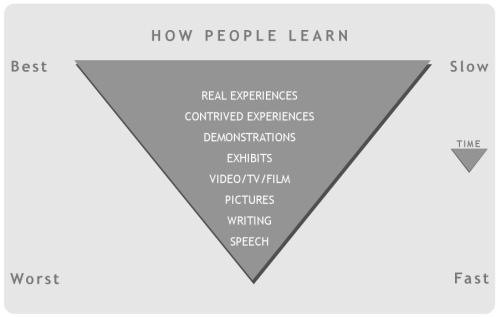 Стандартните  резултати    показват,    че    хората    учат    най-­‐добре    чрез    правене    и    наблюдаване,    и    по-­‐малко    като  слушат,    подушват    или    усещат.    Най-­‐добрите    методи    за    учене    следва    да    включват    няколко    сетива,    но  с    фокус    върху    виждането    и    правенето    –    в случая на V.I.S.I.ON обаче, фокусът определено следва да падне върху „правенето“, съпроводено от всички останали полезни сетива.      За  обучителния    процес    обикновено    се    приема,    че    следва    определени    дидактични    принципи:    • Принципът на активното и съзнателно акумулиране на знания и умения  –    този    принцип    изразява    потребността      от       демонстриране      на      активно       и      осъзнато       отношение      от       страна      на      участниците      в    учебния           процес;        той         също         така         създава         необходимите         условия         за         задълбочено         и         креативно    разбиране    на    обсъжданите    идеи,    чрез    избягване    на    механичното,    формално    учене.    Във V.I.S.I.ON ние ще  стартираме  с представяне  на  нашите  идеи  и цели,  така  че  участниците  – както  деца  с нарушено зрение, така и експерти в областта на театъра – да разберат философията зад дейностите и необходимостта от сериозно ангажиране с цел да се постигнат възможно най-­‐ добрите  резултати.  Започвайки  от  вдъхновения  екип  V.I.S.I.ON  ще  разпростре  своите разбирания,  за да подготви  участниците  за практическите  съвместни  дейности,  които предстоят. Насърчаването и фасилитирането на социалната интеграция, които проектът възнамерява да постигне, ще започне с формирането на голяма група приятели.    •    Принципът на интуицията или още принципът на единството между реално и абстрактно, между рационално  и  сензорно,      изразява     изискванията     по     отношение     на     факта,     че     е     нужно     процесът     на    учене     да   стартира   от   реалния   контакт   с     изучавания   обект   или   феномен,   от   конкретната   реалност,   и    има     за   цел     да   интернализира   възприятията,   получени     чрез   различните   сетива   с   цел     да   се   активира    интензивна       мозъчна     дейност     за     изграждане     на     решения     на     комплексни     ситуации.      В  рамките  на V.I.S.I.ON   докосването   на  практическия   свят   ще  бъде   неизбежно   –  участващите   деца   ще работят с експерти в сферата на театъра и ще прилагат, заедно със своите обучители, всичко което научат на сцената. Тъй като театърът ще се използва за повишаване на увереността и самоосъзнатостта, партньорите възнамеряват да бъдат колкото е възможно по-­‐практично ориентирани,  за  да  бъде  преживяването  възможно  най-­‐пълноценно  и  благодатно  за участниците.   •     Принципът  за обвързване  на теория  и практика    е     естествено    свързан    с    интуитивния     принцип     и    предполага,       че     възприемането     на     знания     се     случва     чрез     директното     им     свързване     с     практически    дейности,     чрез   което   се   избягва   натрупването   на   формализирано   знание.   Има   много   разновидности    на    приложението    на    този    принцип:    -­‐          представяне       на       базата       на       полезното         знание       и      илюстрирането         му         с         конкретни       примери         –    директното включване на експерти в театралната  сфера и използването  от тяхна страна на театрални и артистични техники дава съвсем конкретни примери;  -­‐    разрешаване   на   проблеми   и   упражнения,   специфични   за   всеки   обект   –   съвместните упражнения ще  бъдат  постоянна,  текуща  дейност;  всички  техники  ще  бъдат  приложени  на практика  от децата участници;  -­‐   използване    на    подходящите    методи    за    обучение-­‐учене,    като    добри    практики,    игри    –    споменатите ще бъдат неразделна част от работната програма с децата с нарушено зрение;  -­‐    посещения     на     организации,   в     които   се     практикуват   уменията,   които   обучението     цели   да   предаде   –    посещение на театрални постановки, потапяне в сфета на театъра ще се случва колкото е възможно по-­‐често. Партньорите се ангажират да водят участниците на театър в местни партньорски театри.   В    рамките    на    принципа    за    обвързването    на    теория    и    практика    се    случва    подобряване    на    знанията    на    участниците     и   на   техния   житейски   опит.   Получените   знания   се   сдобиват   с     оперативна   стойност   и   се    формират     умения   и   способности.   Развиват   се   и     уменията   на   обучаемите   да   възприемат,   да   мислят,    развива      се      тяхното        въображение      и        концентрация;       формират        се        нови        отношения,        мотивация        и    вярвания.    •    Принципът на зачитането на възрастта и индивидуалните особености на участниците  означава,    че    системата     за   обучение   следва   да   е   организирана   по   начин,   който   отчита     реалните   възможности   на    обучаемите;           тя         се         пригажда         спрямо       тяхната         възраст,         налично       знание         и         опит,         индивидуален    физически              и            интелектуален            потенциал.            Достъпността            не            следва            да            означава            избягване            на    интелектуални    усилия    от    страна    на    обучаемите,    а    гарантиране    на    продължителни    и   устойчиви    усилия    от    тяхна    страна    за    асимилиране    на    нови    знания,    умения    и    капацитет.    Експертите  (Postelnicu    C.,    2001г.,    стр.    300)    говорят    за    серия    от    индивидуални    особености,    специфични    за  всеки    обучаем:    -­‐           психологически       особености,          представени          чрез        психичните          черти          (темперамент,          характер)        и    отличителни  афективно-­‐емоционални    особености    (интереси,    аспирации,    потребности,    вярвания);    -­‐          невро-­‐психологически       особености,          представени       от          функционалните       особености       на       нервната    система  и    сетивните    органи;    -­‐         интелектуален       капацитет,        представен       от        функционалните        особености       на        нервната        система        и    сетивните  органи;    -­‐   обемът    знания,    умения    и    капацитет    на    всеки    обучаем;    -­‐   житейски    опит,    семейна    среда    и    стил    на    учене    на    всеки    обучаем.    •     Принципът  на  систематизацията  и  устойчивостта  на  знанията     предполага,     че     съдържанието     се    представя       и      учи        в        конкретен          научен          и        педагогически        ред,         който          трябва       да        гарантира,          че    информацията             е           достъпна           и        може           да           бъде           асимилирана           в           нейната           естествена           и        логична    последователност.    Независимо от особеностите на проект V.I.S.I.ON, екипът ще следва логическа последователност   за  представяне  на  нова  информация  и  знания  пред  участващите   деца  и младежи с нарушено зрение.        •      Принципът       на       активната       и       дългосрочна       асимилация       на       знания,       умения       и       капацитет       изразява    изискването           за         задържане         на         съществени      знания,         умения         и       компетенции     за         дълго         време         и    възможността        за        тяхното          използване       при          необходимост.          Ако          другите       принципи          наблягат          на    асимилацията    на    знания,    този    обръща    внимание    най-­‐вече    на    тяхната    фиксация.    Това, което ще бъде поставено за цел във V.I.S.I.ON ще бъде фиксация на възприятията и капацитета за развитие и поддържане на самочувствие и самоосъзнатост, както и на способността да се използват натрупаните   чрез   театралните   упражнения   умения   в  ежедневни   взаимодействия, професионални или социални.   •     Принципът    на    гарантирането    на    обратната    връзка    в    рамките    на    системата    за    учене    се    отнася    до    продължителното           подобряване       на       резултатите,         на       база       досегашните       резултати.         По         време       на    обучителния         процес,       обратната       връзка       е       съществено      условие       за       ефикасността       на       обучителното    действие.     Обучителят   трябва   да   гарантира,   че   знанията,   които     предава   към   обучаемите   се   разбират    от     тях   и   че   същите   могат   да   оперират   с   тях.   V.I.S.I.ON ще въведе и стриктно ще следва практика за постоянна комуникация между децата и младежите, театралните експерти и ръководителите от партньорските организации. Въпросници и интервюта в самото начало, по време на и след изпълнението  на дейностите, ще бъдат използвани с цел да се правят адекватни адаптации и да се постигнат оптимални ефекти.   Тези      дидактични      принципи   следва      да      се       спазват       независимо       от       избрания      метод       за      обучение:    колаборативното      учене,    изследователското    учене,    ученето    базирано    на     игри,    експериментирането,    ученето    чрез    истории,    ученето    базирано    върху    проекти    или    други.        В     общия    случай    под     колаборативно     учене    се    има    предвид     ситуация,    при    която     двама    или    повече  души  се    опитват    да    научат    нещо    заедно.    Според    Smith    и    MacGregor    (1992)    “колаборативното    учене    е    терминологичен        чадър,        покриващ        широк       набор        от        обучителни        подходи,        включващи        съвместни  интелектуални     усилия     от     страна     на     обучаеми     и     обучители”.      Колаборативното     учене     е     свързано     с    подходи,         които       представят       ученето       като       активен,       конструктивен       и      социален       процес,       при      който    индивидът              активно            конструира        знания        с            помощта        на        неговите        връстници,            чрез            оценка       и    сътрудничество.     При   колаборативното   учене   се   описват     ситуации,   при   които   участниците   съвместно    осъзнават          споделената        цел       и        работят        заедно       за        нейното       постигане,        задействайки        обучителни    механизми.      Съществува     широка     гама     от    дейности    по    колаборативно    учене,    както    за     обучение     тип    класна      стая,      така     и      за      онлайн      обучения;      дейностите      по     колаборативно     учене      могат      да      включват    колаборативно           писане,         групови         проекти,         съвместно         разрешаване       на       проблеми,         задачи,         които    използват    уеб-­‐средства    и    софтуер,    дебати    или    дори    учебни    екипи.        В     обучителните   практики   колаборативното     учене   се   счита   за   полезно     по     причини   свързани   с   такива  педагогически    перспективи    като    формирането    на    характер.    Колаборативното      учене       се       счита,       че      допринася       за       култивирането       на       навици       за       включване      в       и    ангажиране     с   общност,   защото   то   насърчава     участниците     да     добият   „активен   глас”   и   „чувствително    ухо”.      Способността      да      се      разпознават      и      разрешават      различията,      с      които     обучаемите      може      да      се    сблъскат,       когато     си     сътрудничат,     е     друг     ценен     актив     в     тяхна     полза,      превръщайки     ги     в     значими     и    продуктивни    членове    на    обществото.        Дори ако в процеса на обучение групите лесно може да се форматират така, че обучаемите да работят индивидуално,  а не непременно  колаборативно,  в случая на V.I.S.I.ON, децата и обучителите ще формират група и ще се учат като социално звено.Важно    е    обучаемите    да    имат    усещане    за    собственост    и    отговорност.    Това    се    постига    като    обучаемите    фиксират          своите        основни        правила        –        с       помощта        на        обучителите,       които        ще      въвеждат        различни    контексти    и    дейности    в    модулите    –    създаване    на    възможност    за    обучаемите    да    генерират    свои    идеи    относно     това,     което     биха     желали     да     научат.     Едно     важно     базово     правило,     което     тюторът     може     да    насърчи,          е        обучението        да        се        мести        в      различни        локации        за      всяка     сесия,        което        би        ускирило        и    интензифицирало     груповата   кохезия.   Други   базови   правила   може   да   се   отнасят     до   използването   на    мобилни            телефони,          закъсненията,          присъствията,          страничните          разговори          по          време          на          работа,    уважение    към    другите    участници    и    прочие.    Важно    е    да    се    отбележи,    че    на    обучаемите    трябва    да    им    е    обяснено,     че   последната   дума   за   базовите   правила   имат   обучителите   и   ръководителите   на   проекта.    Очакванията          може        да        включват        учене        за        общността,        активно        участие        в        граждански        дейности,    възползване     от   възможностите     на     учебни   ресурси   и   програми.   От   обучаемите   или   в   този   случай   от    техните          родители        /       наставници        се        изисква        да        подпишат       копие        от       базовите        правила,        с       което  демонстрират,   че   ги   приемат.     В     края   на   всяка   сесия   се   прави   обсъждане     и   преглед   на     очакванията   -­‐    (http://www.mesacc.edu/other/engagement/ASSETSAbstracts/Y2Abstracts/Mesa.pdf)      -­‐       поне      като      бъдат    запитани    участниците    как    се    чувстват    и    дали    са    удовлетворени    от    участието    си.        В      съвременните      обучителни      теории      обучаемият      се      описва      като      „активно      трупащо      знания      лице”.    Идеите       на     ученето     чрез     проучване     са     в     пълна     синхронизация     с     това     разбиране.     Този     тип     учене     е    подход,       който     обхваща     идеята     за     търсенето     и     намирането     на     информация      и     знания,     което     стои     в    основата       на     често     използвания     за     неговото     описване     термин.     Този     тип     учене     е     стратегия     относно    проучване       на       знания      от        страна       на       обучаемия.        Макар        че       излседователите       предлагат        различни    дефиниции         за       този       тип       учене,       те       общо      взето      споделят       едно      и       също      мнение       относно      това,       че    въпросният         тип      учене      изисква     поне      четири       критични       стъпки,       през       които       следва       да       преминава:    генериране                    на                  хипотеза,                  събиране                  на                  допълнителна                  информация,                  интерпретиране                  на    доказателствата,    извличане    на    заключения.    Паперт            (Papert           -­‐             1993)            изтъква,            че            зле            структурираните            проблеми        и        недовършените            като    предпоставки       и       условия      ситуации          имат          по-­‐голямо            значение          за          обучаемите          отколкото          добре    структурираните          такива,        поради        факта,        че        предоставят       повече        възможности        за        обучаемите        да    прилагат    различни    стратегии    за    разрешаване    на    проблемите    и    да    възприемат    активна    роля    в    процеса    на         учене,       като       правят       проучвания,       разработки       и       конструкции.       Полуизпечените      игри      представят    идеите       на     Паперт     (1993).     Всъщност,     полуизпечените  игри  се     явяват     като     недовършени     ситуации,    които           имат         за       цел         да       задействат         обучаемите       за       променяне       на       правилата       или         формиране       и    завършване     на   историите   /     средите.   Идеята   на   подхода   на   полуизпечените     игри     се     счита,   че     пасва    идеално    на    обучения    и    проекти,    при    които    се    търси    гарантиране    на    рамка,    в    която    обучаемите    могат    да        конструират      и      изследват      специфични     концепции      с      обучителна      цел      и      поемайки     активна      роля.    Незавършената     природа   на   подхода   би   могла   също   така   да   гарантира,   че   обучаемите   разполагат   с    гарантирано       ниво     на     свобода     за     развитие     на     тяхното     мислене     и     собствени     задачи.     Оставянето     на    определени     части   от   дейността   отворени   представлява   предизвикателство     за   обучаемите;   може   да    се    каже    и    че    ограничава    обема    учебна    информация,    която    следва    да    се    възприеме.    В    рамките    на    този    подход         обучаемите      са      свободни      да      експериментират       с       различни      компоненти       за       изграждане       на    учебната        среда.      Обучаемите      са      насърчавани      да      се      включват      активно      в      процеса      –      не      само      като    консуматори          на       обучителната       игра,        но        и        като        изследователи        и        конструктори        на       правилата.        С използването  на  театрални  подходи,  използването  на  полуизпечените  игри  ще  бъде  съвсем лесно и изключително продуктивно.   В      последното      десетилетие      има      нарастващо      разпространение      на      вярването,      че      повече      внимание    следва    да    се    обръща    на    развитието    на    креативните    способности    за    учене,    които    са    присъщи    за    всеки    от     нас.   Разказването     на   истории   може   да   бъде   посочено     като     една   от   тези   способности.   Значителни    обучителни        резултати      може      да      бъдат      постигнати      при      смисленото      и      рефлективно      изпозлване      на    техниката     за   разказването   на   истории.   Използването   на   „разказването  на истории”,   като   средство    за        учене      и      обучение,      развива      интересите      на      образователната      общност.      Болшинството      дебати      се    фокусират    върху    разказа,    който    е    в    основата    на    техниката.    Mott    el    al    (1999)    казва    за    разказването,    че    е    „ефективен     инструмент     за     проучване     на     структурата     и     процеса     на     осмисляне,     без     значение     дали    обект       на     анализа     е     ежедневието,     роман     или     филм”.     Такъв     род     концепция     не     е     нов.     Потенциалът    ученето       да     се     контекстуализира     чрез     разказване     е     идентифициран     и     от     Wells     (1986).     Wells     (1986)    казва:     “Конструирането    на    истории     в    съзнанието    –    или     исторуването,    както    го    наричат    –    е     един    от    фундаменталните    начини    за    осмисляне;    като    такъв,    той    е    дейност,    която    има    предимство    във    всички    аспекти        на     ученето      [...].     Чрез      обмена      на      истории,      учители      и      обучаеми      могат      да      споделят      своите    разбирания    по    дадена    тема    и    да    сближат    своите    мисловни    модели    на    света”.    Развитието     на     артистичните     и     културни     умения     на     всеки     индивид     стои     в     основата     на     работата     на    ФРКБПГО.     Ние     вярваме,     че     изкуството     генерира     още     изкуство     чрез     цветно     съчетаване     на     емоции,    което       неминуемо     увлича     публиката     за     едно     интензивно     възприемане     на     живота,     което     никога     не    спира.    На    първо    място,    главното    мото    на    нашия    екип    е    „реновацията    на    нашето    съзнание”:    когато    се    срещаме       с     изкуство     и     култура,     без     значение     в     каква     форма,     без     значение     дали     сме     пасивни     или    активни         участници       в      „представлението”,       ние       изграждаме       усещане       за       вяра       в      „личността”,       която    постоянно           се       изменя       според         ситуациите.         Това       е      така,         защото         животът         зависи       от         социалните    взаимодействия;     а     успешните     междуличностни   отношения   са   в   основата   на   укрепването   на   нашето    самочувствие.      И     все    пак,    за    да    укрепваме    самочувствието    ние    имаме    нужда    да    познаваме    нашите    умения,      да    познаваме    самите    себе    си.    Вярваме,    че    изкуството    и    културата    са    съществена    стъпка    в    живота,        която      чрез      емоциите,      които      създава,      ни      помага      да      разберем      кои      сме      и      как      можем      да  „реагираме”    в    различни    ситуации.    Колкото    по-­‐добре    се    чувстваме    в    кожите    си,    толкова    по-­‐позитивни    връзки    ще    изградим    с    приятелите    си    и    другите    от    обкръжението    ни,    и    толкова    по-­‐склонни    ще    бъдем    да    предприемаме    рискове    и    да    продължаваме    да    се    развиваме    социално.       Затова,    във    ФРКБПГО,    ние     насърчаваме     изкуствата    и    културата,    за    да    достигнем    до    възможно    най-­‐широк    кръг    от    обществото    и    да    ги    споделим     с    него    като    фундаментално    средство    за    постигане    на  саморазбиране.    Благодарение    на    реализираните    от     нас     проекти,    нашият     екип    е    генерирал    знание,    разбиране    и    е    постигнал    признание    относно    капацитета    на    културните    подходи    (включително    театър)    да       развиват     младите     хора     в     социално,     интелектуално,     креативно     отношение     и     да     ги     подкрепят     в    тяхната    себереализация.        Благодарение  на    контактите,    които    имаме,    ние    успяваме    да    постигаме    резултати,    които    фасилитират    учене         за       подходящо       бъдещо       развитие.       Посредством       диалог       на       равни       начала,      се       откриват      нови    перспективи     и   се     трупа     интегрирано   знание.   Младите     хора     могат,   на     тази   основа,   да     планират   и   да    действат    по-­‐добре    съвместно    или    индивидуално.      Откровеният        обмен        е        невъзможен        без        емпатия        към      другите.        „Правдата”        за        младите        хора        се    превръща    в    основата    на    процесите    за    вземане    на    решения    и    предприемане    на    действия.    Тази    основа    дава    възможност    на    тях    и    на    другите    да    се    мотивират    и    да    бъдат    активни.       2. Вътрешноорганизационен  опит  на  Средно  общообразователно училище за деца с нарушено зрение „Луи Брайл”, свързан с използването на театър за развитие на самоосъзнатост и увереностУчилище       „Луи       Брайл”       е       общообразователно      средно      училище.       В      него      се       осигуряват      обучение       и    пансион    за    деца    с    увредено    зрение    от    София    и    цялата    страна    на    възраст    от    5    до    19    години.    Училището    е     разпознало       театъра       като       един       от      най-­‐добрите         инструменти       за       изграждане       на       самочувствие       и    себеуважение         въз      основа       на       подобрени       сензорни       и       двигателни       умения,       вербална       и       физическа    експресивност.        Дейностите,   свързани   с   театър   и   сценични   изкуства   по   принцип   поражда   любов   към   изкуството.   Те    също  така    подпомагат    създаването    на    социални    умения    и    осъзнаването    на    необходимостта    от    работа    в     екип,      а      от      там      довеждат      и      до      подобряване      на      социалните      умения      за      общуване.      Театралните    дейности         също      така       развиват       специални       пространствени      представи      и     ориентиране      в      малкото       и    голямото    пространство.    Създаването    на    добро    самочувствие    и    вяра    в    собствените    възможности    също    е     част   от   генерираните     положителни   ефекти.     Овладяването   на   изкуството   да   се   говори     правилно   е    друг     аспект   на   театралните   дейности,   както     и   създаването   на   инициативност   и     активност   в   младите    хора.    Театърът    им    помага    да    преодолеят    психологическата    бариера    да    се    показват    пред    публика.        През  2005    година    15    ученици    от    СОУДНЗ    „Луи    Брайл“    записват    на    CD    драматизация    на    осем    приказки    от    известни    световни    автори.    През    същата    година    училището    е    посетено    от    Блажо    Николич,    работил    в    Загреб,       където     има     театър     за     слепи.     Същият     участва     в     провеждания     в     момента     в     Загреб     световен    фестивал    на    слепи    актьори,    който    се    провежда    на    всеки    2    години.    Децата    драматизирали    приказките    слагат      началото       на       театрална       група,       с      която       работи       преподавателя       от      НАТФИЗ       Велимир       Велев,    професор    в    Националната    академия    по    театрално    и    филмово    изкуство.    Посоката  на    постановката,    която    Велев    изгражда    заедно    с    децата    е    тип    “performance”    или    „театър    на    сенките“.    Световната    премиера    на    „Сянката    на    моята    душа”,    както    е    кръстена    въпросната    постановка,    на     единствения   по   рода   си     „Невиждан     театър”   се   състои   на   25     и     26.03.2010    в   Загреб     и     Карловац     с    финансова    подкрепа    от    „Национален    фонд    Култура“.        На   30-­‐ти     април   2009г.   ВИА   театър   и   СОУДНЗ   „Луи   Брайл“   по   повод   200г.   от     раждането   на   Луи   Брайл    представят    интерактивен    сензитивен    театър    „Цветовете    на    тъмнината“.    Автор    и    режисьор    е    Велимир    Велев,       а     продуцент     -­‐       Блажо     Николич.     През     2009-­‐та       и     2010-­‐та       година     училището     участва     в     проект    „Социален  детски    център“    като    партньор    на    театър    „Цвете“    –    описано    в    настоящия    доклад    като    добра    практика.       Първата        изява        е        уникална,        тъй        като        двама        слепи        ученици        изпълняват        етюд        с        кукли    марионетки.    Следват    представления,    които    се    играят    в    Младежкия    театър,    а    впоследствие    и    няколко    поставяния    в   Загреб.    От          2007          година          и          до          днес          абитуриентите          завършват          средното          си          образование          с          театрални    представления.     Преди     3     години     е   създаден   „Театър   на   съучениците“   ,   в   който   участват     настоящи     и    бивши    ученици    от    СОУДНЗ    „Луи    Брайл”.    През    2012    година    ученици    от    3    а)    клас    с    класен    ръководител    Ивелина    Ватева    направиха    драматизация    на    приказката    „Трите    прасенца“    на    английски    език.          Един     от   големите   успехи     на     театралната     арена     е   проект   озаглавен     „Лицето   на   нощта“,     подкрепен   по    програма      „Култура“      на      Столична      община     и     реализиран     през      октомври      2010г.      В     проекта      участват    ученици    от    СОУДНЗ    „Луи    Брайл“    и    незрящи    ученици    от    Германия.    По    същия    проект    е    направен    диск    с    видео    филм.        В     училище  „Луи    Брайл”    въвличането    на    родителите     се     осъществява   с    помощта    на    АРДНЗ    (Асоциация    на     родителите   на   деца   с   нарушено   зрение),   в     която   членуват   500     родители.   Асоциацията     подкрепя    училищните     проекти   изобщо   и     в   частност   тези     в     областта     на     театъра,   както   организационно,   така   и    финансово.         Родителите       се       включват       при       подготовката       на       различни       театрални       събития,       както       и    придружават    своите    деца    при    техни    участия    в    различните    театрални    постановки    и    репетиции.    3.  Вътрешноорганизационен опит на Сдружение „Надежда за всички”, свързан с използването на театър за развитие на самоосъзнатост и увереностДвете        водещи        експертки        от        сдружение        „Надежда        за        всички”,        създадено        и        функциониращо        на    територията      на    град    Велико    Търново,     са    Росица    Тодорова    и    Петя    Марчева.    Техният     образователен    ценз       и     професионален     опит     предопределят     фокуса     в     работата     на     учреденото     от     тях     сдружение     в    полза    на    групи    в   неравностойно    положение.      През   1998   г.   Росица   Тодорова   завършва   бакалавърска   степен   по   Начална   училищна   Педагогика,   със    специализация     „Физическа   култура   и   спорт”   във   ВТУ     „Св.   Св.   Кирил     и   Методий”,   България.   Започва    работа    като    начален    учител    в    Основно    училище.    През       2006    г.       завършва       магистратура    по    „Педагогика    на       деца     със     специални     образователни     потребности”     във     ВТУ     „Св.     Св.     Кирил     и    Методий”,     Велико    Търново,         като       специализира      логопедия      и       кинезитерапия.       През       същата      година      започва     работа      в    сферата      на    специалното    образование    където    работи    и    до    момента.    Заеманите    длъжности    начален    учител,          специален        педагог        и        логопед        в        Помощно        училище        обогатяват        нейната        професионална    реализация.        Росица    Тодорова     работи     в     класове     за     деца   с   множество   увреждания,   където   попадат   ученици   и   със    зрителни      нарушения.    Повод    за    професионална    реализация    стават     и    проектите    от     програма    „Учене    през     целия     живот”,   секторна     програма     „Коменски”,   дейност   „Многостранни   партньорства”.   Чрез   тях    тя       успява     да     създаде     клубове     за     народни     танци,     ателиета     по     художествени     дейности     и     театрални    клубове.        Основната      им      цел      е      да      се      подобри      сензорно-­‐перцептивната      дейност      на      учениците      със    специални    образователни    потребности,    да    се    постигне    по-­‐високо    ниво    на    устойчивост    на    вниманието    и    концентрацията,    да    се    обогати    речниковия    запас,    както    и    да    се    усвоят    нови    знания,    които    да    бъдат    приложими     на     практика.   Тази     цел   е     не     само   пряко   подчинена     на     потребностите     на     учениците,   но   и    съобразена     с     потенциалните   им   способности.   В   резултат     на   учебно-­‐възпитателната     работа,   работата    в     неформални   групи   и   заниманията     по   интереси,   са     постигнати   качествени   резултати   сред   децата,   с    които    работи    Росица.    През      2011–2014г.      Роси     Тодорова     работи     по      проект      „УСПЕХ”,BG051PO001-­‐4.2.05-­‐0001     „Училище     за    себеутвърждаване        и      подготовка      към      европейски      хоризонти”,      Оперативна      програма      „Развитие      на    човешките       ресурси”,          Европейски          социален          фонд          на          Европейския          съюз,          като          член          на          екипа,    ръководител      на      извънкласна      и     извънучилищна      дейност.      Отново      стартират      два      клуба      за      народни    танци          и        театрално        майсторство.        Основна        цел        е        не        само        да        се        осмисли        свободното        време        на    учениците     със     специални   образователни   потребности,   но   и   да   се   повиши   мотивацията   им   за   лични    изяви,       съобразно     техните     интереси     и     потребности.     Чрез     участието     си     в     клубовете,     Роси     Тодорова    предоставя     на      тези      ученици      една      възможност       да      се      потопят       в      магическия      свят       на      театъра,       да    прекарат      свободното    си     време     весело    играейки     и     развивайки     се.    Чрез    разнообразните     дейности     у    учениците    се    формират    качества,    които    гарантират    успеха    им    в    бъдеще    –    изразителност,    умението    да    излагат    своите    мисли,    емоционална    стабилност,    отговорност    и    трудолюбие.    Театърът      е      много      важна,      голяма      и      отговорна      задача,      а      най-­‐важното        е,      че      децата      правят      всичко        заедно       и     всеки     отговаря     за     себе     си     и     за     своя     приятел.     Често     родителите     задават     въпроса     „Защо    избрахте     точно   театъра?“   Отговорът     е   ясен   -­‐    защото   театърът     е   нещо   много   весело   и   не   прилича   на    уроци,      а    повече    прилича    на    игра.    На    заниманията    ние    пеем,    пълзим,    превръщаме     се     в     предмети,    животни,        в      приказни      герои      или     герои      от      любими      книги.      Занятията      в      детското      театрално      студио    преминават     в     увлекателна,   игрова,   динамична     форма.   Интересните     упражнения     и     етюди     превръщат    занятията    в    игра,    а    играта    –    това    е    модел    на    живота.    Тя    обаче    се    различава    от    обикновеното    обучение    с     това,   че   в   нея   се   въвежда   още   един   важен   компонент     –   любовта.   Така,   че   играта   не   само     развива    сръчност,    внимание    и    интелект,    но    и    душата    на    детето.        В    театралното    студио    всяко    дете    идва    със    своята    цел.    Тези,    които    някога    са    се    смятали    за    срамежливи    и     непохватни,       чрез       театъра       се       откриват,       започват       да       се       чувстват       уверено,       да       импровизират,       да    включват        фантазия      и      остроумие.      Може      би      не      всички      участници      в      театралното      студио      ще      станат      актьори,    но    изключителни,    творчески    личности    ще    станат    със    сигурност.      Чрез            театралните            занятия,            учениците            започват            да            се            чувстват            стойностни,            да            придобиват    самочуствие,      да    вярват     не    само    в    себе    си,    но    и    на    хората    отсреща.    Всяко    занятие    се    състои     от    две    части    –    учебно-­‐развиваща    и    практическа.    Учебно-­‐развиващата    част    е    комплекс    от    упражнения    –    игри    по        театралните     дисциплини.      Практическата     част      е     затвърждаване     на     упражненията     в     процеса     на    постановката     и     репетиции    на     различни     сцени,    етюди     или     работа     над    спектакъл.    Със    своята    работа    Росица     Тодорова     учи      децата     не      само       да      говорят       красиво,       но       и      да      изразяват       своите      мисли,       да    преживяват,    да    чустват.    През          2001          г.          Петя          Марчева          завършва          своето          обучение          като          психолог        към          Великотърновски    Университет     „Св.     Св.     Кирил     и     Методий”,     а     след     това     и    магистърските     си     програми     към     Софийски    Университет     „Климен   Охридски”   по:     „Социална   педагогика”     (2004);   „Педагогика   за   деца   с   умствени    увреждания”    (2009);    „Педагогика    за    деца    с    нарушено    зрение”    (2011).    Петя      Марчева      е      сертифициран      кариерен      консултант      по      международната      програма      Global      Career    Development    Facilitator.    От     1995    до    2014    тя    работи    в    сферата    на    специалната    педагогика    и    с    ученици    със    затруднения.      Нейните    научни    интереси    са    в    сферата    на:    теория    на    обучението    и    дидактиката;    арт-­‐терапия    и    спорт    в    процеса      на       обучение      на       ученици       със         специални       образователни       потребности;         повишаване       на    качеството    на    образованието    чрез    програма     Euro  guidance    –    кариерно    ориентиране    и    образователна    мобилност.      Петя  Марчева    е    член    на:    •                                                 Съюз  на    психолозите    в    България;    •                                                 Съюз  на    учените    в    България;    •                                                 Сдружение  на    докторантите    в    България;    От  началото    на    2014    г.,    Петя    Марчева    работи    като    преподавател    в    Педагогическия    колеж    в    Плевен       на    Великотърновски    университет.        През  учебната        2011     –  2012    година   Петя    Марчева    работи    по    проект    „УСПЕХ”,BG051PO001-­‐4.2.05-­‐0001    „Училище      за      себеутвърждаване      и      подготовка      към      европейски      хоризонти”,      Оперативна      програма  „Развитие     на     човешките     ресурси”,     Европейски     социален     фонд     на     Европейския     съюз,     като     член     на  екипа,  ръководител    на    извънкласна    и    извънучилищна    дейност.    Обща     цел     на     проекта     „УСПЕХ”     е            да     се     осмисли     свободното     време     на     учениците     в     държавните     и    общинските    училища,    включително    и    на    ученици    с    идентифицирана    нужда    от    специфична    подкрепа,    както     и   на     тези   с   риск     от   отпадане,   прояви   на     агресия,   насилие,   чрез   участието   им   в   извънкласни     и    извънучилищни    дейности.    Дейностите,  които    ръководи    Петя    Марчева    са    на    дискусионния    клуб    „Познавам    ли    живота?    Успешно    поведение     на     младата     дама     и     младия     господин”   по   проекта.   Те     изцяло   са     свързани     с   превенция     на    наркоманиите,           насилието         и         въвличането         в       трафик       на       ученици         със         специални         образователни    потребности.        На  демонстрациите,    ръководени    от    специалния    педагог    Петя    Марчева,    учениците    открито    дискутират    пред     присъстващите     родители,   учители     и     гости     въпроси,   решават   казуси,   свързани   с   повишаване     на    безопасността     и     ограничаването   на   рисковете   за   младите   хора   -­‐    агресията     и   насилието,   трафика     на    хора      и    незаконната    миграция,    кога    и    за    какво    да    звъним    на    единен    европейски    номер    за    спешни    повиквания    112.    През    четирите    месеца     учениците     от    клуба     се     срещат    със    служителите     на     КАТ     –    Плевен,    районната    здравна       инспекция,     районна     служба     „Пожарна     безопасност     и     защита     на     населението”     –     Плевен     и    преживяват     много   положителни     емоции.   Създават   се     нови     ценни     приятелства,   обменят   се     мисли     по    актуални    житейски    проблеми,    възпитава    се    дух    на    толерантност.        Петя  Марчева    участва    в    следните:    -­‐   2011    –  2013    -­‐    „Демократични    структури    в    училищата    в    Европа”.    -­‐   2011    –  2012    -­‐    eTwinning    проект    „Happy    vegetables”.    -­‐   2010    –  2012    -­‐    „Safe    Communities”,    България,    Финландия.    -­‐   2011    –  2012    -­‐    „RAPVITE”.    -­‐   2010    –  2012    -­‐    „Together    against    drugs    and    violence”.    -­‐   2010    –  2012    –    „I    am    not    Scared”.    -­‐   2010    –  2011    -­‐    „Europe@School”.    -­‐   2009    –  2010    -­‐    „ONAIR”.        -­‐   „Accessing    Development    Education”.    -­‐   2008    –  2010    –    „А.    L.    I.    I.    -­‐    Аdult    Learning    for    Immigrants    Integration”.    -­‐   2006    –  2009    -­‐    „Together    against    drugs”.    4.   Добри практики Добра практика 1: KinderKulturKarawane ИМЕ НА ОРГАНИЗАЦИЯТА:Buro    fur    Kultur-­‐    und    Medieprojekte,    Хамбург,    Германияhttp://www.kinderkulturkarawane.deМИСИЯ/ЦЕЛИ НА ОРГАНИЗАЦИЯТАДа      насърчава      и      създава      условия      за      развитието      на      културните      обмени      и      дейностите      по      взаимно  обучение.      Културните  обмени    и    взаимното    обучение    са    креативни    педагогически    методи    ориентирани    най-­‐вече    към  младите    хора;    децата    и    тийнейджърите    са    най-­‐засегнати    от    бедност.        Детският         труд         и         нарастващия         брой         улични         деца         също         са         последица         от         бедноста,         както         е         и    недостатъчното    образование,    рискът    от    СПИН,    експлоатацията    на    децата    като    войници,    миграцията    и    изгнаничеството.    Партньорите    от    Юга    са    социо-­‐културни    организации,    които    подпомагат    млади    хора,    живеещи      в    трудни    ситуации,    да    открият    за    себе    си    изход    от    нещастието    и    социалното    изключване    посредством    културни    дейности.        Тези     младежи     представят     театрални     постановки,     музика,     танци     и     цирк     –     всички     видове     сценични    изкуства    –    засягащи    важни    теми    по    кампании,    свързани    с    глобални    проблеми.    Съвместни    уъркшопи    с    млади    европейци    задълбочават    познанията    на    последните    и    фасилитират    взаимното    обучение.    Още    повече,    че    културните  подходи  за взаимно  обучение  се превръщат  във все по-­‐популярен педагогически метод, особено по отношение на неформалното образование. Природата на обучителния подход, който ще се използва в рамките на V.I.S.I.ON разчита на театъра като средство за културно изразяване, в контекста на неформална учебна среда.   “Културното        обучение          означава          обучение          по        културно      участие.         Културното        участие          означава    включване        в        артистични,           културни           събития        в        обществото.           Културното           обучение        е        една        от    предпоставките        за      щастлив      живот,      както      от      лична,      така      и      от      социална      гледна      точка.      Културното    обучение              е            съставна            част            на            общото        образование”         -­‐             (Федерален            център            за            политическо    образование)3.“Истинското значение на изкуството не се съдържа в създаването на красиви предмети. То е по-­‐скоро метод, който се използва за постигане на разбиране. Начин да се възприема света и да се открие мястото на индивида в него.” –  (Paul    Auster)4    ОПИСАНИЕ  НА ИЗВЪРШЕНАТА  РАБОТА (Какви  са целите  на организацията,  с кого работи  обикновено, кои са обичайните дейности?)Всяка    година    KiKuKa    кани    5     до    7     детски    и    младежки    групи    от    Африка,    Азия    и    Латинска    Америка    в  Германия,   Австрия,   Дания   и   Швейцария,   а   от     3   години   също   така   в   България   и   Словения.   Тези   групи  представят       своите      артистични       продукции      в     училища,       младежки      и      културни      центрове,       театри,       в    рамките  на    фестивали    или    други    културни    събития,    също    така    организират    уъркшопи,    които    предават    послания    за    начина    им    на    живот,    техните    страхове,    желания    и    надежди    за    бъдещето.        KiKuKa цели постигане на високо артистично качествоВсички       групи,       които      посещават       Европа       имат       две       общи       харакетристики:       представленията,       които    изнасят       в     Европа     имат     висока     артистична     стойност;     и     на     второ     място,     всички     участващи     младежи    имат        маргинализиран      произход      (деца      от      улицата,      деца-­‐работници,        осиротели      поради      СПИН      или    война,     бежанци,   живот   в   бедност,   насилие   и     злоупотреба   с   наркотици).   Посредством   индивидуални    проекти      и      свързаната      с       тях       културна      работа,       те      са      успели      да      преоткрият       своята      чест       и      вяра      в    собствените    сили    и    са    създали    нови    перспективи    пред    себе    си.        Чрез    процеса    на    обмен,    децата    и    младите    хора    от    Европа    получават    възможност    да    се    срещнат    с    младежи          на        близка        възраст        от        други        култури        и        да        ги        разпознаят        като        талантливи        артисти        и    равноправни    партньори,    както    и    да    открият    колко    много    общо    имат    едни    с    други.    Организаторите    на    Детския    културен    керван    насърчават    диалога    между    младите    хора,    основан    на  равенство    и    дългосрочно    партньорство,    организирано    чрез    проекти    и    училища.       Стимулиране на креативност и активностГрупите    на    Kinderkulturkarawane    внасят    в    училищната    среда    голямо    разнообразие    от    културни    форми    на         изразяване,       както       и       особеностите       на       различни       култури.       Те       съответно       не       просто       разширяват    културните    хоризонти    на    младежите    от    Европа,    но    директно    ги    сблъскват    с    въпроса    под    какви    форми    и    начини    креативността    и    културната    диверсификация    съществуват    в    тяхната    собствена    родина.        В    уъркшопите    на    Kinderkulturkarawane,    децата    и    младежите    учат    от    първа    ръка    различните    форми    на    артистично         изразяване.       Африкански       танци,       акробатика,       физическа       осъзнатост,       форми       на       театър,    танцова    хореография    и    различни    ритмични    форми    са    репетирани    толкова    добре,    че    участниците    след    това    могат    сами    да    ги    пресъздават.       От   най-­‐голяма     важност   обаче,   е   че   контактът   с     групите   на   Kinderkultutkarawane   ясно   показва     колко    тясно    са    свързани    образование    и    култура,    и    в    допълнение,    каква    роля    културата    би    могла    да    играе    за    личностното    и    общностно    развитие.        Предаване на уменияКонтактът  с    групите    на    KinderkulturKarawane    изисква    от    участниците    да    се    замислят    по    какъв    начин    са    организирани     взаимовръзките   в   света   и   какви   предизвикателства   съществуват   в   глобален   мащаб,   от    сорта        на      климатични      промени      или      правосъдие.      Той      също      така      изисква      анализ      на      комплексните  икономически,      екологични      и    климатични     причинители     на      тези      проблеми,      като      диалог      на      равни  начала  иначе    не    би    бил    възможен.        Предаването     на     интеркултурни     и     социални     умения,     и     най-­‐вече,       възможността     да     се     предприемат    действия,     посредством   групите   от   KinderkulturKarawane   е     успешно   и   устойчиво   в     дългосрочен   план,    защото     взаимното   учене   и,   което   е   най-­‐важно,     „автентичното   учене”   имат   най-­‐добри     шансове   да   се    реализират    именно    в    компанията    на    група    младежи    на    близка    възраст.        Участието       в          процесите          по       вземане          на          решения          в          обществото       с          помощта          на          младежите          от    Kinderkulturkarawane       изглежда     по-­‐лесно     на     младите     европейци,     защото     го     възприемат     за     толкова    очевидно,     колкото   и     автономните   действия.   Това   са   два   фундаментални     аспекта   на   уменията,   които    са     необходими   за   предприемане   на   действия;   базирани   на   интердисциплинарни   знания     и   мислене    ориентирано    към    бъдещето.        ИМЕ НА ПРОЕКТА:1.    Kinder  Kultur    Karawane    2.    “Иновативни     подходи     за     идентифициране     и     отговаряне     на     потребности     от     професионално  обучение  на    младежи    в    неравностойно    положение”    3.    “Укрепване  на    креативното    сътрудничество”    (УКС)    УЧАСТНИЦИ:   (Кой   е  участвал?   На   каква   възраст?   Колко   са   били   участниците?   Пол?   Описание   на участниците (деца/ възрастни/ хора със специални потебности/ конкретна етническа принадлежност/ в неравностойно положение, друго)Многообразието          от          участници          и          крайни          ползватели          на        дейностите        на        Buro          fur          Kultur-­‐            und  Medieprojekte   включва     такива     културни   групи   от   Южните     континенти   –   Африка,   Латинска   Америка   и    Азия      –    като    “Theatre    of    the    oppressed”     (Палестина    -­‐     театър),    Baobab    culture    troupe    (Южна    Африка    –    музика,    танци),    Teatro    Trono    (Боливия    -­‐    театър),    Golden    Youth    Club    &    M.U.K.A.    Project    (Южна    Африка    –    хор,        танц      и      театър),      NAFSI      Africa      Acrobats      (Кения      –      акробати      и      хор)     и      много      други      –      които      имат    възможност         да      посещават       европейски       страни       и       да      реализират       взаимно       обучение       посредством    културни      изразявания    включващи    театър    и    други    сценични    изкуства.    Една     съвместна     инициатива     –    Укрепване    на    креативното    сътрудничество    –    с    ФРКБПГО    направи    възможно    българи    да    се    срещнат    с    и    да    се    учат    от    кенийски    акробати,    южноафрикански    актьори    и    бразилски    танцьори    на    капоейра.        Групите   от     Юга   се   срещат     и   работят     с     деца   и   младежи   от     страните,   които   посещават.   Няма   никакви    ограничения       по     отношение     на     произхода     на     участващите     деца     и     от     двете     страни     –     европейска     и    неевропейска.      Възрастта     на     участниците     варира,     но     основната     част     от     групите,     които     посещават     Европа     включва  деца  и    тийнейджъри    на    възраст    от    12    до    17    години.      Културните  групи    обикновено    се    състоят    от    8    до    12    члена    и    когато    организират    уъркшоп    с    европейски    участници,         групите,       с      които      работят       са       между       10       и       30       души.       Групите       са       смесени       –       момчета       и    момичета    –    и    от    двете    страни.        Групите   посетители   се   състоят     от     младежи,   които   са   решили   да   се   борят     със     своите   проблеми   чрез    сценични      изкуства    –    те    са    бивши    членове    на    банди,    сираци,    деца    от     улицата,    деца    застрашени    от    злоупотреба    с    наркотици    или    насилие.        Приемащите  групи    от    Европа    често    включват    младежи    със    смесен    етнически    произход,    изповядващи    различни     религии,   много     рядко     хомогенни.   Групи   с     физически   и   умствени   затруднения   също   винаги    са    били    част    от    инициативата.        ЦЕЛИ: (Какви са били целите на проекта?)Главната  цел    се    състои    в    реализирането    на    взаимно    обучение    чрез    културно    изразяване.    Младежите,    с    които    от    КиКуКа    работят    от    години,    са    посланици    на    техните    култури,    засягащи    проблеми,    с    които    се    сблъскват     младите   хора   от     техните   страни   и   решенията,   които   различните   видове   изкуства   (театър,    цирк,          танци,        акробатика,        музика)       биха        могли      да        предложат        с        цел       развитието        им        като        силни,    независими,    уверени,    способни    и   изпълнени    с    емпатия    човешки    същества.        Стимулирането    на    креативността    и    активността,    както    и    образованието    в    посока    устойчиво    развитие,    също    са    във    фокуса    на    нашата    концепция,    която    автоматично    прилагаме    при    изпълнението    на    всички    проекти:  “Образованието     за     устойчиво     развитие     вменява     на     деца,     младежи     и     възрастни     устойчив    начин    на    мислене,    разсъждаване    и    действане.    То    поставя    хората    в    позиция,    при    която    те    са    способни    да     вземат   решения   за   бъдещето,   които     отчитат   ефектите,   които     същите   ще   имат   върху   следващите    поколения     или     в     други     части   на   света.   Посредством   образование   за   устойчиво   развитие   индивидът    осъзнава,              че:            моите            лични            действия            имат            последици,          не            само            по            отношение            на            мен        и    непосредственото    ми    обкръжение,    но    също    и    за    други.    Мога    да    направя    нещо    за    това    светът    да    стане    малко     по-­‐добър.     Този     модел     на     мислене   е   спешно   необходим,   за     да     се   създаде   климат   за     промяна    по     отношение     на     такива   главни   глобални   проблеми,   като   унищожаването   на   естествената   природа  или       неравномерното            разпределение            на            благата”  (ОН              –            Декада            “Образование            за            устойчиво    развитие”).Предаването     на     междукултурни     и     социални     умения,     и     най-­‐вече,       способността     да     се     предприемат  действия,       демонстрирани       от       нашите       групи       е       успешно      и       устойчиво      главно,       защото       взаимното       и  „автентичното        учене”       са        най-­‐възможни          сред        връстници.        Това      са       фундаменталните        аспекти        на    уменията,                 които               са               необходими,               за               да               се               предприемат               действия,               основаващи               се               на    интердисциплинарни    знания    и    напредничаво    мислене.    ОПИСАНИЕ  НА ПРОЕКТА:      (Опишете  дейността,  която  е  била  реализирана:  Какво  правихте?  Къде  се реализираха дейности? Място, организация, друго) Кога се срещахте? Колко често? Каква беше продължителността на проекта?)Посещенията            на            групите            в            Европа            се            реализират            през            сезоните            пролет            и        есен,            с            обща    продължителност   на     всеки     престой     4-­‐5     месеца   на   година.   Те   имат     представления   и   уъркшопи   почти    всеки    ден    от    периода    на    тяхното    посещение.    Обикновено    прекарват    в    една    локация    от    три    до    седем    дни,        но         понякога,         когато         са         планирани      по-­‐интезивни      съвместни      дейности       –         например         общи    представления      –         които         трябва      да       се       изпълнят       от       група,         съчетаваща         посетители         и         домакини,    гостуващите    се    задържат    и    по-­‐продължително    време    на    въпросното    място.      Локациите   са   училища   в   различни   европейски   градове   –   главно   в   Германия,   по   цялата   дистанция   от    Хамбург       до     Кьолн     –     в     малки     и     големи     населени     места.     Регионът     в     Дания     е     община     Калундборг,    недалеч          от        Копенхаген.       Регионът        в       България      е     около        община      Пловдив.        В        Австрия      –        Виена        и    Лангенлойс    и    в    Словения    –    Любляна    и    Сежана.    Уъркшопите    с    децата    в    Европа    имат    продължителност    от      до     3    часа    и    обикновено     има    повече     от    една     сесия     с    цел    да     се     получи     устойчиво    предаване     на    умения.        Инициативата  стартира    преди    15    години    и    все    още    продължава    успешно.        ФАСИЛИТАТОРИ И БИОГРАФИИ: (Кой ръководи проекта? Какви са били техните роли? Посочете имена и кратки биографии)Ralf  Klassen,    Bettina    Kocher    и    Teresa    MajevskiНАБИРАНЕ НА УЧАСТНИЦИ (Как са били подбирани участниците?)Училища  домакини    в    Европа    са    всички,    изразили    желание    и    интерес    да    поканят    група    от    Юга.        Групите   от     Юга   се   подбират     според   опита   на   техните   членове,   стабилността   на   неправителствената    организация,        която     организира      тяхната      дейност,      особеностите      на      общността,      в      рамките      на      която    функционира      културната    група,    проблемите,    с    които    групата    се    бори    и    обхвата    на    работата    –    брой    включени             деца,           брой           обучители,           които           са           им           на           разположение,           структура           и        послание           на    представлението    и    уъркшопите,    които    носят    към    Европа.        ПАРТНЬОРИ/ФИНАНСИРАНЕ: (Работили ли сте с други организации? Разкажете за тях. Бяхте ли финансирани за дейностите от някаква организация?)Основателите  на    подхода    Kinder    Kultur    Karawane    са    две    немски    организации:    -­‐	Buero    fuer    Kultur-­‐    und    Medienprojekte,    Хамбург,    Германия    -­‐    www.kultur-­‐und-­‐medien.com        -­‐	Institut  equalita,    Кьолн,    Германия    -­‐    http://equalita.de/    Финансиране:           Европейската        комисия       чрез           програма        EuropeAid,         UNESCO           &        UNICEF,           както           и  национални    фондове,    предоставящи    финансиране    на    федерално    ниво.        РЕЗУЛТАТИ: (Какви са били резултатите? Какво се е променило в резултат от проекта?)•	За участниците•	За фасилитаторите•	За организациятаРаботата      „с”      тези      групи,      споделянето      на     опит      за      емоционално      бъдеще,      дава      възможност      да      се    разберат     по-­‐добре     трудностите   и   наличностите,   с   които     разполагат   крайните   участници.   Събирането    на        едно      място      на      обучители,      млади     възрастни,      родители,      експерти     и     новаци,      възрастни     и    деца,      прави     възможно     да     се     изградят     мостове     между     различните     култури     и     различните     перспективи     и    същите    да    се    изразяват    съвместно    в    света,    който    виждаме,    чуваме,    докосваме    и    усещаме    с    телата    си    и    така    се    учим    и    вълнуваме.        Солидното       и          дългосрочно       емоционално       обвързване          между          членовете          на          групите          (младежи,    координатори,     представители,   обучители   и   публика   –   което   е     неизменна     част   от   главната     представа    за    група)    носи    социализация    и    споделяне,    което    изглежда    изключително    и    невероятно    като    се    вземат    предвид    огромните    разстояния    и    различия    в   културите.        Дори   ако   някои   от   началата   са   малко   неловки   и   трудни,   защото   не   е   лесно   всички   да   са   подготвени    на       едно     ниво     още     на     старта,     резултатите     от     културните     взаимодействия     са     винаги     отлични     и     „ни    дадоха      щастието     да    се    насърчим    в    поетите    ангажименти    и    да    изградим    постоянна    комуникация    и    емоционална    връзка    с    Южна    Америка,    Африка    и    Азия”.      МЕТОДИ ЗА ОЦЕНКА: (Как оценихте проекта?)Бяха  използвани    въпросници    за    оценка    нивото    на    удовлетворение    на    европейските    деца.        В     същото     време   въпросници   и   интервюта   се   случваха   и   с   гостуващите   групи,   така   че   да   разбираме  доколко    покриваме    техните    изисквания    и    очаквания.       За  няколко    от    групите    дори    имаше    организирано    филмиране    от    страна    на    специални    екипи,    които    ги    придружаваха       постоянно         с         цел         да       заснемат         моменти       и       импресии.         Такъв       е       например         филма    „Разчупване  на    бариерите    –    на    турне    с    Театро    Троно”    създаден    от    представители    на    Театро    Троно    от    Боливия     –   чудесен   пример   за   работата,   която   вършат   в     КиКуКа   и     опита,   който   генерират   в     полза     на    младите    хора    по    света:      Връзка  към    испанската    весия    -­‐    http://vimeo.com/102871689    Връзка    към    английската    весия    -­‐    http://vimeo.com/102882588    Връзка    към    българската    весия    -­‐    http://vimeo.com/102882589    Връзка    към    словенската    весия    -­‐    http://vimeo.com/105385279    Връзка    към    немската    весия    -­‐    http://vimeo.com/102933024    Връзка    към    френската    весия    -­‐    http://vimeo.com/109683749    Връзка    към    датската    весия    -­‐    http://vimeo.com/98722128    Как разбрахте, че сте постигнали поставените цели? Как измерихте успеха? Какви системи използвахте?Удовлетворението     се     демонстрира     посредством     въпросниците,     които     използвахме     и     интервютата,    които     проведохме     с   участващи   деца   –   както   от   групите     посетители,   така     и   от   училищата   домакини.    Наблюдават           се         промени         в         отношенията         и         настроенията         в         посетените         училища,         а         нивото         на    удовлетворение     от   посещенията   се   демонстрира   от   факта,   че   за   последните   15   години   средно   не   е    имало      ден     без    посещение    на    някоя    група    от    Юга    в    някое    европейско    училище.    Това     е    значителен    успех.        ДОКАЗАТЕЛСТВА:   (Какви   доказателства    имате,   за   да   покажете,   че   сте   постигнали   целите   си? Статистика, анекдоти, дати, снимки, филми и прочие)Имаме      много      „усмихнати”      въпросници,      щастливи      видео      записи,      филми,      както      и      дълъг      списък      с  коментари  	от  	участници  	(цитати),  	които  	могат  	да    	бъдат  	открити  	на  http://www.kinderkulturkarawane.de.  РАЗВИТИЕ И ПРЕГЛЕД: (Какво научихте  от проекта?  Какво въздействие  има този проект върху вашата практика?)Инициативата  стои    в    основата    на    нашите    текущи    дейности    и    е    главната    причина    за    съществуването    на    организацията.   Културното     и   взаимно     обучение   между   Европа   и   южните   континенти   е   в   основата   на  нашата  работа    през    последните    15    години.        ТЕОРЕТИЧНА БАЗА: (От какво се ръководихте  в работата си? Какво трябваше да вземете предвид, за да реализирате проекта? Теория, политики, подходи, експертни съвети, друго)(1) Институции, работещи с деца и млади хора  Важно    е,    отговорниците    за    целевата    група    да    могат    да    оценяват    и    управляват    динамиката    на    групите    по    правилен    начин.    Дали    децата    и    младежите    се    разбират    добре    (пол,    възраст,    различен    произход)?    Дали     образованието   им   е   подходящо   (вид   училище,   клас   и   възможност   за     синхронизация     с   ритъма    на          обучението)?        Дали      динамиката        на        групата        позволява        устойчива        и      продължителна        работа        в    училището        или      по-­‐краткосрочните      предложения      са      за      предпочитане,      например      под      формата      на    ваканционни    програми    и    уъркшопи?      (2)  Целеви групи  Важни     критерии     за     организирането     на     групите     са     пол,     възраст,     произход,     посещавано     училище     и    клас.         Смесените      групи,       включващи       момчета      и       момичета,       може      да      провокират       дискусии       и       опит    относно     ролята     на     половете,      но     може     и     да     блокират     определени     дейности,     особено     при     деца     и    младежи     в   навлезли   в   пубертет.   Също     така,   макар     че   смесените   във   възрастово     отношение   групи   са    за        предпочитане,      понякога      тяхното      ежедневно      менажиране      може      да      се      окаже      трудно.      Големите    различия    в    интересите,    както    по    отношение    на    артистични    предпочитания    (тип    музика,    видове    танци,    форма       на     театрална     постановка),     така     и     по     отношение     на     засяганите     теми,     може     да     предизвикат    разногласия.  По    същия    начин    координацията    на    учебния    ритъм    в    различните    класове    (нива)    може    да    е    трудна    за    балансиране    при    по-­‐продължителен    период    от    време.        Друг      ключов      момент,      който     следва      да      се      вземе      предвид,      е      свързан      с      произхода      на      родителите.    Възможно     е    да    съществуват    бариери,    поставени    пред     децата    и    младежите    поради    ограничения    от    страна        на      родители      и      семейство,      традиционни      културни      и      религиозни      отношения      и      поведение.    Същите       може      да      бъдат      успешно     управлявани     посредством     артистичните     занимания,     но     една     по-­‐ малко  хомогенна    група    би    могла    и    да    се    провали.        При         композиране         на         групи         с         участници         на         различна         възраст,         от         различен         пол         и         артистична    ориентация     е   препоръчително     да   има   период   на   запознаване/представяне   и     въвеждане   на   новите    участници    сред    вече    съществуващи    по-­‐хомогенни    групи.        Тези    споделени    препоръки    нямат    за    цел    да    отблъснат    читателите    от    инициативата,    а    да    ги    подготвят    и    информират    за    потенциалните    рискове,    свързани    с    този    тип    дейности.        (3) Разделение на половете  Важен     резултат   от   практическата   работа   показва,   че   смесените   в   полово     отношение   групи   могат   да    работят       успешно     при     определени     условия.     Проблемите     на     тази     възраст     не     се     различават     толкова    много,         но       артистичната       им       реализация       често       изисква       голямо       „саморазкриване“       и       „излизане       от    собствената     черупка“.     Пубертетната   инхибиция   спрямо   противоположния   пол   е   толкова   голяма,   че    често       представянето     се     възприема     като     „разголване”.      Всичко     казано     до     тук     не     бива     да     възспира    инициаторите         да       експериментират       със       смесени      групи.       Те       просто       трябва       да       имат       предвид       тези    особености    по    време    на    цялата    продължителност    на    дейностите.      Не        бива        да        забравяме,        че        смесените        групи        са        най-­‐възможни          в       училищна       среда       с        фиксирани  театрални  постановки    или    в    културни    институции,    където    участие    вземат    театрални    ентусиасти.        (4) Артистичен и обучителен мениджмънт  Артистичният  и    обучителен    мениджмънт    играе    централна    роля    в    реализацията    на    концепцията.    Този    тип     експерти   следва   да   притежават     както   артистични   умения,   така   и   педагогически   компетенции,     за    да    са    способни    да    вдъхновяват    децата    и    младежите    чрез    работата    и    да    ги    мотивират    да    се    включват    в    дългосрочни    дейности.        В    допълнение,    те    следва    да    имат    достъп    до    децата    и    младежите    от    целевата    група    и    ако    е    възможно,    да    имат    опит    в    работа    с    тях.    Познаването    на    тяхното    поведение,    отношение    и    очаквания    е    важна    база    за    подходящото    замисляне    и    реализиране    на    уъркшопи    и    курсове.       (5) Дизайн на услуги и дейности  Подходящият     дизайн     на     предложението     е     важен     фактор     в     реализацията     на     културни     концепции.    Въпреки     голямото     разнообразие,   еднократните   и   краткосрочни   предложения   могат   да   се   използват    за     първоначален   контакт     и   възбуждане   на   интереса.   За   устойчивото   реализиране     на     концепцията     се    препоръчват      продължителни     курсове     с     период     от     половин     или     цяла     учебна     година     и     фиксирана    ежеседмична     програма.     Регулярността     и     фиксирана     структура     често   улесняват   децата     и     младежите    да     свикнат   с   предложената     програма     и     мястото   на     нейната     реализация,   разбира     се     след   съответния    въвеждащ,    запознаващ    период.      Специален  привлекателен  характер  има  включването  в курсовете  на заключително  и междинно  публично  представяне.  Обикновено  има  определена  свенливост  и  страх  от публичните  представяния,  но с нарастването  на увереността  в артистичните  дейности  по време на курса, тези страхове се нормализират, а предизвикателството и интереса към представянето на новопридобитите умения излиза на преден план.(6) Планиране и времеви хоризонт  Дългосрочното  и    детайлизирано    планиране    е    ключова    предпоставка    за    успеха    на    подобни    проекти    и    дейности.     Стартовата   точка   в   планирането     е   да   се   изяснят   ресурсите   и   финансирането.   Когато     този    елемент     е     подсигурен,   артистичният   и   обучителен   мениджър   (продуцент)   може     да     бъде     въвлечен   и    да    се    премине    към    набиране    на    участници.        (7) Продължаване на дейности (устойчивост) и сътрудничество  Културните         дейности         за         интеграция         на         деца         и         младежи         са         по-­‐ефективни           в       случаите,         когато    младежките       центрове     или     училищата     партньори     продължат     да     ги     предлагат     в     дългосрочен     план.    Индивидуални       краткосрочни       дейности        и        събития           е        добре           да           се           използват           единствено           за    първоначално    пораждане    на    интерес.      Друг   важен   компонент   от   концепцията   е   артистичната   и   обучителна   координация.   Често   не   е   лесно  да   се   намерят   подходящи   обучители   за   тези   дейности,   покриващи   както     артистичната   страна,   така   и  специфичните   потребности   на   целевата   група.   Сътрудничеството   с     други   културни   институции,   като  музикални  училища,    танцови    проекти,    театрални    групи    и    циркови    проекти    е    препоръчително.       (8) Подходи за развитие на учебни програми и методиЗа  препоръчване    е    да    се    води    протокол    на    метода,    използван    от    обучителя,    и    да    се    разсъждава    върху    личния     опит   и     впечатления   от   неговото     използване.   Това   би     помогнало     на   обучителя   да   адаптира   и    подобри     методите.   Би било чудесно ако обучителят  има възможност  да помоли негови колеги да  го  наблюдават  докато  използва  различни  методи,  за  да  получи  обратна  информация  и оценка от тях не само по отношение на своите лични действия, но и по отношение на реакциите/действията  на обучаемите. Участниците   в   обученията   /   уъркшопите   също     биха   могли    да       дадат     обратна     информация     относно     използваните     методи;     в      крайна     сметка,     те     са     тези,     които    следва    да    извлекат    пряка    полза    от    дейностите.        Най-­‐подходящите     методи     за      обучение     и    разработване     на      обучителни     програми     следва      да      бъдат    избирани     на   база   връзката   им   със   съдържанието   и     учебните   материали,   които   следва   да   гарантират    постиженията.     Дори     ако   един   обучител   развива    умения     чрез   използването   на     широка     гама     методи,    той     или   тя   не   бива   да   се   изкушава   да   използва     всички     интересни     методи     в     рамките     на     една     и     съща    сесия.        Участниците      може      отначало      да      ги      харесат      много,      но      прекаленото      разнообразие      може      да    предизвика     объркване     и     яд.   Използваните     методи     следва     да     фасилитират   процеса     на     учене,   а     не     да    доказват    колко    е    добър    един    обучител.        ОТ ЗНАЧЕНИЕ ЗА V.I.S.I.ON: (По какъв начин този проект може да бъде използван  за целите на проектаV.I.S.I.ON и в работата с младежи с нарушено зрение?)  Споделената   добра   практика   дава  посока   на  мислене,   която   приканва   към  включване   в дейностите  на млади обучители,  например студенти  в класове по изкуства, млади актьори, които  с по-­‐голяма  лекота  биха взаимодействали  с младежите  с нарушено  зрение  и с които последните по-­‐лесно биха могли да се асоциират, да се сприятелят и да се уважават взаимно. Във  V.I.S.I.ON    ние    ще    стартираме    с    детайлно    представяне    пред    участниците    на    нашите    идеи    и    цели    за    постигане,    така    че    участниците    –    както    деца    със    зрителни    нарушения,    така    и    театрални    експерти    –    да    се        запознаят      по-­‐тясно        с      екипа,      философията      в      основата      на      дейностите,      както      и      изискванията      по    отношение         на       тяхното      участие,       така       че       да       бъдат       постигнати       възможно      най-­‐добрите         резултати.    Стартирайки        от      вдъхновения      екип      на      проекта,      V.I.S.I.ON      ще      разпростре      своите      идеи,      така      че      да  подготви        участниците         за         последващите             практически             съвместни             дейности.             Насърчаването             и    фасилитирането     на   социалната   интеграция,   което   е   ключово   за   проекта,   ще   започне   с   формирането    на    голяма    група    приятели.        Въвеждането     на     креативен     театър     може     да     предложи     изключителни     възможности     за     процеса     на    учене  на    нашите    деца    с    нарушено    зрение5:    -­‐	Компетентна  интеграция    (разпределение    на    роли)    -­‐	Кооперативно    изучаване    на    разнообразно    съдържание        -­‐	Подсилване  на    личния    усет    -­‐	Подсилване   на   междуличностния   обмен   и   чувството   на   принадлежност   към   групата,   но     при  запазване  на    индивидуалната    значимост.    Индивидуална    креативност    в    рамките    на    групата.        -­‐	Насърчаване  на    креативните    умения    и    споделянето    на    емоции    Правенето   на   креативен   театър   с   младежи   с   нарушено   зрение   изисква   отчитане   на   две   проблемни  категории6:  -­‐	Пространство     и   движение:     познаването   на     пространството   означава     способност   на     детето   да    се       дистанцира     умствено     от     своите     граници     и     да     си     се     представи     в     средата,     да     я     „живее”    индивидуално          (пространствени       представи      чрез        слушане,        проучване,        триизмерен        модел,    материали,    вградени    ориентири    и    водачи    в    пода    …)    -­‐	Жестове       и       поведение       на       тялото:       театрално       съдържание,       включващо       участието       на       ръце,    длани,       тяло,     жестове      (общ     набор     от     функционални     дейности),     и     лицева     експресивност     за    активно    и    ангажирано    взаимодействие    в    динамиката    на    отношенията.    Много   е   важно   членовете   на   консорциума   и   всички   включени   крайни   ползватели   да   разберат,     че   е    необходимо         младежите       с       нарушено       зрение       да       се       насърчават       да       бъдат       динамични       участници       в    уъркшопите        и      учебната      обстановка,      да      са      активни      в      живота      и      да      предприемат      рискове,      защото    рисковете         стоят       в       основата       на       човешката       същност.      Не      можем      да      растем      ако      не      предприемаме    рискове        и      в      това      отношение      няма      никакви      различия      между      хората      с      нарушено     зрение      и      всички    останали.        Добра практика 2: Проект „Арт-­‐социален детски център”ИМЕ НА ОРГАНИЗАЦИЯТА: Театрално-­‐социална    формация    Театър    „Цвете”    МИСИЯ/ЦЕЛИ  НА  ОРГАНИЗАЦИЯТА  И  ОПИСАНИЕ  НА  ИЗВЪРШЕНАТА  РАБОТА  (Какви  са  целите  на организацията, с кого работи обикновено, кои са обичайните дейности?)Мисия на организацията:  1.  Създаване         на       предпоставки       за       бъдещо      позитивно      включване       на       подрастващите       в       социалния    живот,     независимо   от   техния   произход   и   възможности   (включително   такива   лишени     от   родителски    грижи,      с    физически    и    интелектуални    проблеми,    с    отклонения    в    поведението,     жертви    на    насилие    и    военни    конфликти)    2.  Активиране    на       обществото    в    разрешаването    на    проблемите    на    подрастващите    3.  Въвеждане        на        изкуството           и           производни           нему           съвременни           арт           психо-­‐социални             техники           в  социалната,  образователна    и    здравна    работа    с    подрастващите    Специфични цели на организацията:  Да  провежда    неформално    гражданско    образование    сред    подрастващите    Да    подпомага    интегрирането    на    малцинствени    общности    Да  пренася    и    разпространява    добри    практики    на    приложния    театър    Да   обогатява,   актуализира   и   подобрява     репертоара     си,   съобразен   с   необходимостите     на     различните    групи  Дейности:-­‐   Разработка    и    реализиране    на    АРТ    социални,    образователни    и    здравни    проекти    -­‐         Изработка        и        разпространение        на        професионални        и        младежки        театрални        спектакли        на        наши  възпитаници      -­‐     Организиране,    осъществяване    и    участие    в    национални    и    международни    семинари,    конференции,    тренинги          и        уъркшопи        за        младежки        педагози        (студенти        и        професионалисти),        артисти,        социални    работници    и    младежи-­‐доброволци    -­‐   Адаптиране    и    внедряване    на    добри    артистични    практики    за    позитивни    социални    промени    -­‐       Изграждане      и      включване      в      национални      и      международни      мрежи      от      организации      с      аналогична      дейност          -­‐    Организиране,   осъществяване   и   участие   в   национални   и   международни   медийни   изяви,   насочени  към     разрешаването    на    проблемите    на    подрастващите    -­‐        Взаимодействие       с       държавни       и       регионални       институции,       неправителствени       организации,       висши  учебни  заведения,    културни    институции,    масмедии    в    страната    и    чужбина.    http://theatretsvete.eu/      ИМЕ НА ПРОЕКТА:Проект  „Арт-­‐социален    детски    център”УЧАСТНИЦИ:   (Кой   е  участвал?   На   каква   възраст?   Колко   са   били   участниците?   Пол?   Описание   на участниците (деца/ възрастни/ хора със специални потебности/ конкретна етническа принадлежност/ в неравностойно положение, друго)12-­‐14    деца    на    възраст    от    7    до    15    години    –    слепи    деца    и    деца    с    увредено    зрение,    момчета    и    момичета.        ЦЕЛИ: (Какви са били целите на проекта?)Целта  на    проекта    е    да    докаже,    че:    -­‐      Благодарение    на    извънкласна    работа    с    деца    с    нарушено    зрение,    чрез    средствата    на    театралното    изкуство,           могат         да         бъдат         изграждани,         обогатявани       и      усъвършенствани      сетивната         опитност         на    участниците,           паметта,         представите,         речта,         вниманието,         моторните         умения         и         способностите         за    ориентиране           в         пространството,         както       и         да         бъде         овладявана         връзката         с         и         възприемането       на    собственото    тяло.    -­‐         Процесът        на        работа        в        изграждането        на        театрална        постановка        засилва        личната        мотивация        и    целеустременост    на    децата,    подобрява    самочувствието    и    самооценката    им,    изгражда    нови    умения    за    социално    взаимодействие,    стимулира    участниците    да    откриват    начини    и    лично    преживени    пътища    за    социална    активност.    Проектът  има    за    цел    да    атакува    именно    социалния    дефицит    на    децата    с    увреждания,    представляващ        не    единствено    личностен,    но    и    обществен    проблем.    Липсата    на    възможности    за    хората    с    увреждания    да    осъществяват    социални    контакти,    за    което    българското    общество    все    още    нехае    и    счита    за    семеен    проблем,     естествено   води     до   липса     на     мотивация   за     социални     включвания.   Проектът   има   за   цел     да    използва    потенциала    на    изкуството,    на    чиято    територия    могат    да    си    взаимодействат    различни    хора. ОПИСАНИЕ  НА ПРОЕКТА:      (Опишете  дейността,  която  е  била  реализирана:  Какво  правихте?  Къде  се реализираха дейности? Място, организация, друго) Кога се срещахте? Колко често? Каква беше продължителността на проекта?)Период:    октомври    2009    –  април    2010    Децата  от    Училище    „Луи    Брайл”,     за  които    е    било    възможно    да    се    включат    в    групата,    са    тези,    идващи        от        провинцията      и     оставащи      в      училището      през      събота     и      неделя,      тоест      живеещи      там      на      пансион.    Родителите    им    не    ги    вземат    вкъщи    по    различни    причини    –    повечето    поради    липса    на    средства.    Има    и    три      деца    от     дом    за    деца,    лишени     от    родителски     грижи.    Част    от    децата     освен    зрителни    нарушения    имат       и     други     проблеми     –     физически,     интелектуални,     поведенчески,     което     означава,     че     повече     от    половината     от     учениците     са     с     множествени     увреждания.     Около     половината     от     децата     са     напълно    слепи,     докато   останалите   страдат     от     различна   степен   на   загуба.     Само   част   от   децата   се   ориентират    визуално    в    пространството.    В    началото    срещите    с    децата    в    СОУДНЗ    „Луи    Брайл”    са    всяка    събота    до    обяд,    впоследствие    –    в    събота    и     сряда   вечер,   от   началото   на   2010     г.   –   събота   и   неделя,   а   с     наближаването   на   финала   на   проекта   –    при    всеки    възможен    случай.    Заниманията    се    провеждат    в    така    наречената    „игротека”    –    неголяма,    но    достатъчна    за    нуждите    на    дейностите    зала,    която    е    предназначена    за    занимания    и    рехабилитация    на    деца          с        множествени        увреждания.        Стаята        е        снабдена        с        уреди        за        раздвижване,        които        понякога    използваме       в     работата.     Срещите     обикновено     траят     три     часа,     без     ясно     разграничена     почивка,     но     с    редуване    на    по-­‐леки    и    по-­‐сериозни    занимания.    След    първите    две    срещи    се    установява    относително    постоянна    група    от    12-­‐14    деца    на    възраст    от    7    до    15     години.   Екипът   не   прави   филтриране   или   разделяне   на   групата   (в   действителност     не   е   възможно    да       се     работи     с     две     групи),      приемат      се     всички     деца,     които     през     периода     проявяват     интерес     и     се    включват     в     групата.   Оказва   се,   че   голямата   възрастова   разлика   и   разминаванията   в     интелектуалния    потенциал     на     децата     създават   различни   трудности   в   работата.   Преди   Нова     година     правим   опити   да    работим    и    вечерно    време    и    някои    от    децата,    които    си    отиват    вкъщи    през    съботите    и    неделите,    също    се    включват    в    групата.    За    съжаление,    заниманията    вечер    се    оказват    непълноценни,    тъй    като    дневният    режим           в         училището         е         много         интензивен.        По       необходимост         сесиите       са         по-­‐кратки,           децата       се    превъзбуждат    лесно    и    трудно    си    лягат    след    това,    което    създава    проблеми    на    възпитателите    Синергията         между         музика,         танц         и         драма         позволява         да         се         навлезе         в         света         на         три       изкуства    едновременно,          които      имат        силно      емоционално      въздействие        върху        децата        с        нарушено      зрение.    Изграждането       на     артистични     умения     представлява     възможност     за     развитие     на     говорната     техника,    интонацията         на       речта,       израза       на       лицето       и      осмислянето       на       художествения       текст,       стимулират       се    вниманието        и      паметта.      Музикалните      задачи      развиват      ритмиката,      децата      се      учат      да      контролират    гласовете       си,     а     танцът     спомага     за     овладяване     и     координация     на     движенията.     Заедно     всички     тези    елементи     се     превръщат   в     отлична     основа     за     развитие     на     социалните     умения     на     децата     с   нарушено    зрение     и   създават   нагласи     за   мотивирано   публично   поведение   на   артистите.   В   реалните   условия   на    сцената            се          търсят        начини          за          преодоляване          на          различията          между          участниците,          породени          от    разнообразните    им    потенциали,    възраст    и    мотив    за    участие    в    театралната    постановка.    Практиката       показва,       че       слепите       и       слабовиждащите       деца       приемат       с       радост       и       харесват       театъра.    Процесът     на   работа   по   изграждането   на   представление   включва   няколко   етапа.   Първите   занимания    се           концентрират       върху       запознаване         на         децата         с         естеството         на       театъра,         неговото         характерно    въздействие     върху    зрителя.    Необходим    е    специален    подход    не    само,    за    да    се    създаде    чувство    на    интерес    към    изкуството,    но    и    за    да    се    вдъхне    увереност    в    децата,    че    също    могат    да    бъдат    актьори,    да    се    превъплъщават    в    роли    и    образи,    което    се    постига    чрез    мотивиране    на    участието    им    първоначално    в    кратки    театрални    етюди    и    игри.    Когато     децата   се   увлекат   от   идеята   за   подготовка   на   представление,   работата   продължава   с   прочит    и/или      слушане        на        запис        на        сценария        за        представлението,        осмисляне       на       съдържанието        му        и    разпределяне     на   ролите.   При   овладяване   на   репликите   е   добре   да   се   има   предвид     способността   и    чувството    на    децата    със    зрителни    нарушения    да    имитират    готова    интонация.    Музикално-­‐драматичните                 произведения               съчетават               движения,           мимика,           жест,           песни,           танци,    художествена      реч.     Техните    сюжети,    музика    и     костюми     са    привлекателни     и     мотивират    участието    на    децата.         Процесът       на       работа       по      изграждане       на       артистични       умения       включва       задачи,       свързани       с    изглаждане       на     нарушения     при     вървежа     и     осанката,     както     и     с     координация     и     овладяване     на     нови    движения         и       ориентиране       в       пространството.       От       друга       страна,       театърът       стимулира       когнитивното    развитие           на         децата,         обогатяването       на         образните         им         представи.         В       допълнение         към         учебните    занимания,    където    на    децата    се    обяснява,    че    мимиката    изразява    чувствата    на    човек,    биват    въведени    артистични     техники   под   формата     на     игри   за     предаване     на     разнообразни   емоционални   състояния     –    радост,    печал,    сериозност,    страх    и    т.н.    В     първите     сесии     сме     изненадани     от   срещата     с   деца,   които     прекарват   близо   три   часа,   седейки   в   кръг,    без       да     се     уморят     или     да     им     стане     досадно.     Изглеждат     любопитни,     отворени     към     нас,     някои     по-­‐ общителни,  други    –    по-­‐свити,    но    като    цяло    –    всички    слушащи    внимателно.    С    течение    на    времето    това    поведение     на     групата     драстично   се   променя.     Срещите   им   с   нас   по   правило   ги   въодушевяват,     децата    непрекъснато     се   опитват   да   се   надприказват,     прекъсват   се   в   началния   и     финалния   кръг,     рамкиращи    заниманията.     Особено    ги    блазни    нарушаването    на    правилата    по    време     на    игрите,    най-­‐вече     в     кръг,    където     толерантността   и   изслушването     са   от   особено     значение   (например,   когато   си     подават   плод   и    трябва     да   говорят        за   него   без     да   го   назовават,   за   да   запазят     изненадата   за   следващия,   още   вторият    или     третият     изкрещява     с     удоволствие     името     на     плода).      Случва     се,     дори     на     големите     деца,      да     си    позволяват      да     крещят    безпричинно,     като    начин     на    освобождаване    на    определен    заряд    от     емоция.    Никакви        аргументи      от      страна      на      водещите      не      са      в     състояние     да     спрат      еуфоричното      надвикване,    заяждане,    звуковото    налагане    над    другите.    Моментите,    в    които    се    постига    пълна    тишина    и    внимание    са,    когато    се    разказва    нещо,    особено    истории    или    приказки    –    тези    деца    са    идеалните    слушатели.    Към    всякакви    задачи,    свързани    със    звуци    и    ритъм,    те    са    възприемчиви    и    лесно    ги    овладяват.    Запознаването      с         предметите,         които       придружават         театралното       действие,         както       и         с         костюмите,  съпроводено    с    подробно    описание    на    материалите,    цвета,    предназначението    на    обектите,    е    момент,    зареден      с     вълнение    и    жив    интерес     от     страна    на    децата.    По    време    на    тези    занимания    се    изяснява    начинът     на   боравене   с   предметите   (например,   замахване   и     сечене   с   мечове   от   стиропор   във   вид   на  кратка    танцова    хореография,    създаване    на    ритъм    с    дайрета    и    тарамбуки,    придружаващ    и    обогатяващ    театралното      действие,    и     др.)    и     се    провеждат    упражнения    за    точни     движения    на    тялото,    главата    и    ръцете,    обръща    се    внимание    на    жестовете.    Тези    аспекти    на    сесиите    ни    разширяват    сетивно-­‐познавателния    опит    на    децата,    който    е    изключително    важен     в     осъществяване     на     комуникацията     със   света.   По   време     на     целия     процес   децата   са   жадни     за    сетивни       и     слухови     изживявания.     Те     докосват     и     изследват     всичко,     което     им     даваме,      безкрайно     ги    вълнува     всичко,     което     издава     звук.     Всеки     път     малкият     касетофон,     който     носим     със     себе     си,     бива    щателно     опипван.   Забелязваме,     че   необходимата   сетивна   информация,   която   по   правило   трябва     да    компенсира    липсата    на    зрителна    такава,    е    в    огромен    дефицит    при    тях.    Например,    14-­‐годишният    М.,    с    нормално     интелектуално   развитие,   не   знае   какво   е   „възел”,   тоест   не   свързва   думата   с   възела,   който    опипва.    Сред    децата    има    такива,    които    не    знаят    или    не    помнят    да    са    докосвали    разлистващи    се    пъпки    на       дървета.     Трудно     и     почти     невъзможно     е     описанието     да     замени     конкретно     сетивния     контакт,     в  процеса     на     работа   постоянно     се   сблъскваме   с   празнини   в   сетивния   опит,     които,     където   позволяват  условията,  се    стараем    да    компенсираме.    Същевременно    у    децата    се    изгражда    представата    за    сцена.    Те    участват    в    специални    упражнения-­‐игри    за        запознаване      с      и      ориентиране      в      сценичното      пространство      и      усещане      на      границите      му.      Важен    момент     от   репетициите   е   овладяването   на   начина,   по   който   се   общува   с     публиката   –   да   се   изчаква    реакцията      на    публиката    и    интонацията    на    актьорите    да    не    се    повлиява    от    настроението     на    залата    (при        работа      с      незрящи      деца      това      се      оказва      висока      цел      поради      лавинообразното      предаване      на    емоциите    чрез    смях,    викане,    тропане    и    т.н.).    В     началните   етапи   на   артистичната   работа   с   деца   със   зрителни   нарушения   особено   трудно   се     оказва    организирането     и     осъществяването   на   какъвто   и     да   е   вид   движение.   Повечето   от   участниците   имат    изключителна    икономия    на    телесни    движения.    Изглежда,    че    без    да    си    даваме    сметка,    по-­‐голяма    част    от    това,    което    добиваме    като    телесна    култура,    също    овладяваме    и    захранваме    чрез    визуални    образи.    Пълнотата,    естетиката    на    движенията,    детайлите    на    жеста,    са    чужди    на    напълно    незрящите.    С    голямо    усилие         раздвижваме       пръстите       им,       за       да       ги       накараме       да       размахат       показалец       за       елементарния,    ежедневен    за    зрящите    жест    „не”.    При       разработване       на       танцови       движения,       децата       се       запознават       със       съпровождащата       ги       музика,  получават   представа     за     темпото   и     ритъма     на     движенията.   Първоначално   е   необходимо   детайлно   да    се        обясни      и      асистира      всяко      дете      индивидуално      при      изпълнение      на      движенията,      да      се      назовава    положението        на     тялото      и     крайниците.     На     следващ     етап     е    важно     децата     да     умеят     да     изпълняват    движенията                 по          словесна               инструкция,                след                което                се                преминава                към                затвърждаване                и    самостоятелност.    При        по-­‐сложни          движения        важна        роля        има        „нагледността”        –        децата        възприемат        движението      с    опипване.    Ефективен    начин,    подсказан    от    практиката,    е    усвояването    на    движения    първо    с    ръце,    след    което           се         пренасят        върху       краката.         Многократните         повторения,         съпровождани         с       обяснения         на    водещите,      са     основен    фактор    в     процеса     –    по    този     начин    на     децата     се     предоставя     възможност    по-­‐ пълно  да    почувстват    движението,    за    да    го    овладеят    и    сами.    Танцът      допринася      за      комуникативните      умения      и      навици,      чрез      него      се      изразяват      мисли,      чувства,    преживявания,     развива    се     усещане     за     собственото   тяло,   разширяват   се     възможностите     му,   а     наред   с    това     и   средствата   за   осъществяване   на   контакт     с     другите   чрез     движението.   Както   в   учебните   часове,    така             и           в           извънкласни           дейности           целта           на           танцовите           упражнения           се           състои           в           създаване           и    усъвършенстване     на   двигателните   и   пространствени   представи   на   децата,   възпитаване   на   усет   към  красивото.     В     процеса     на     работа     децата     изследват,     експериментират     и     развиват     представите     си     за    телесни,      пространствени    и    двигателни    усещания.    Телесните    усещания    са    изключително    важни,    тъй    като         включват       в      себе      си       представите      за      симетричност       и       асиметричност       на      тялото,       наличие      на    вътрешно     чувство   за     лява     и   дясна     страна,   познаване     на   частите   на   тялото,   тяхното   взаимодействие    една     спрямо     друга     и     като     цяло.     И     не     на     последно     място,     танцът     укрепва     чувството     на     децата     със    зрителни    нарушения,    че    са    пълноценни    като    виждащите.        Създаването     на   танц   в   група   с   деца   е   дълъг   процес,   който     е   още   по-­‐продължителен     и     усложнен   при    работа    с    незрящи.    Емоционалното    и    позитивно    отношение    по    време    на    упражненията    е    важно,    за    да    бъдат           изградени      по         приятен       за         децата         начин      правилна         стойка         на         тялото,         координираност         и    пластичност      на     движението,    изразителност.    Първоначалното     поведение    на    децата    в    Училище    „Луи    Брайл”     сочи,   че   се   стесняват,   вероятно   се   притесняват   как   ще   бъдат   приети,   трудно   се   престрашават    да      експериментират    с    възможностите    на    тялото.    В     процеса    на    работа    върху    танците    изключително    благотворно       повлиява     гостуването     в     групата     на     незрящата     танцьорка     Валентина     Раджани.     Децата    бързо    се    доверяват    и    изразяват    готовност    и    искрено    желание    да    се    учат,    да    умеят    да    танцуват    и    да    се    изразяват     чрез   езика   на   тялото.   За   постигане     на   макар   и   малък   напредък,   всяко   дете   има   нужда   да    бъде    индивидуално    стимулирано    и    то    многократно,    докато    движенията    станат    привични    за    него.    Ако    има     прекъсване   на   заниманията   за   известно   време,   споменът   за   овладяното   движение   постепенно    угасва     поради     липсата     на   визуален   модел,   който   да     го   подхранва.   Подобни   движенчески   занимания    изискват    време,    търпение    и    най-­‐вече    хора,    които    да    бъдат    ангажирани    индивидуално    с    децата.    Своеобразно    препятствие    по    пътя    към    социалното    приобщаване    на    незрящите    деца    са    стереотипните    движения,    изразяващи    се    в    клатене    на    тялото    и    главата,    замахване    с    ръка    пред    лицето,    притискане    на    очите    и    други.    Една    част    от    децата    вероятно    проявяват    тези    движения,    когато    стоят    и    нямат    с    какво    да    се     занимават,   а   други   ги   демонстрират,   за   да   изразят     по-­‐силно     емоционални   форми   като   проява   на    възторг      или    в     по-­‐трудна      ситуация    при    нервно    напрежение.    Необходими    са    внимание    и    разбиране    към     проблема,   за     да     се     помогне     на     незрящите     деца     да     преодолеят   една     от   физическите     бариери   по    пътя    към    пълноценното    общуване.    Възможно    е    спокойно    и    тактично    децата    да    бъдат    насърчавани    да    прекратят      движението,    като    например,    поставят    длани     на     коленете     или     допрат    и     отпуснат    гръб    на    облегалката    на    стола.      Похвалите   като   усмивката   на   одобрение   и   поощрение   обикновено   не   могат   да   бъдат   забелязани   от  децата   със   зрителни   нарушения.   Гласното   насърчаване   и   в   определени   случаи   потупване   по   гърба,  ръкостискане       и       други       успешно      изразяват       одобрението      от       страна       на       по-­‐възрастните.         Словесните    знаци     и     извикването     по     име     са     необходими     при     желание     да     се     привлече     вниманието     на     децата,    заместват     кимване,    гримаса    или    знак    с     ръка.    При    приближаване    към    детето    е    добре    да    съобщим    името     си     –   по   този     начин   го   насърчаваме     да     влезе     по-­‐спокойно     в   комуникация   с     човек   извън   най-­‐ близкия  семеен    (или    училищен)    кръг.    За  пълноценното    общуване    е    важно    овладяването    на    несловесни    начини    за    комуникация,    към    които    се     отнасят     експресивно-­‐мимическите     средства:   поглед,   мимика,   усмивка,   жестове,   движение   и   поза    на      тялото,    както    и     предметно-­‐действените:      приближаване,    отдалечаване,    връчване    на    предмети    и    т.н.       С     помощта     на     артистични     техники,     незрящите     деца     развиват     усещането     за     мимиката     и     жеста,    опознават       по-­‐добре       себе     си     и     другите,     създават     се     навици     за     социално     взаимодействие,     умения    съзнателно     да   контролират     израза   на   емоциите   си,   да   избягват     конфликтите   и   недоразуменията,   да    съумяват    да    изявят    най-­‐добрите    си    качества.    Практическа част на инициативатаПроцесът         –         предмет          на       изследване,         се       състои       от         три         основни         етапа         на         работа:         първият         е    опознавателен     (до     края     на     2009   г.),     вторият   включва   по-­‐голямо     разнообразие   на   дейности     и     игри     с    частична        работа      върху     театралната      постановка      „Али      Баба      и      четиридесетте      разбойници”,      с      която    проектът    завършва    (януари    –    март    2010    г.),    третият    е    изцяло    посветен    на    постановката        (март    –    април    2010   г.).     През   това   време   съставът     на   групата     се     променя   –   завършваме   процеса     с   десет   деца,   като    междувременно      отпадат     четири     и     се    присъединява     едно.     Отказите     от     участие     на     някои     от     децата    очевидно    са    продиктувани    от    това,    че    средното    ниво    на    заниманията    се    оказва    под    потребностите    на    отказалите    се    (особено    в    интелектуален    аспект).    Повечето    от    тези    участници    известно    време    се    борят    с    дилемата    да    останат    или    не.    Заниманията    са    интересни    за    тях,    но    групата    е    шумна,    понякога    трудно    и    бавно    възприемаща    задачите,    с    интерес    към    по-­‐опростени    занимания    и    предизвикателства;    с    други    думи,     работата   се   концентрира   според   потребностите   на   7-­‐9-­‐     годишни   деца.   По-­‐големите     момичета    изискват    друг    тип    внимание    от    нас,    с    много    повече    споделяне    на    конкретен    жизнен    опит.    На    моменти    ставаме      свидетели    на    ревност    за    това,    че     хвърляме     толкова     усилия     да     овладеем    групата.    При    по-­‐ големите,  които    избират    да    останат,    се    забелязва    склонност    към    детинско    поведение.    Повечето    от    децата    в     групата     нямат    точна    представа    за    същността    на    театър,    сцена,    публика,    игра    пред     публика.   Опита     си   черпят   предимно   от   телевизионните   развлекателни   програми,   от   филмите,    особено     много     от     сериалите,     от     аудиоприказките.     Някои     от     децата     са     се     включвали     в     посещения    постановки,          но        не       открояват        съзнателно        гореизброените        елементи;        освен        това        нямат        опит        за  характера  на    репетицията    и    работата    по    едно    представление,    за    усещането    за    премиера    и    наградата    от        страна      на      публиката      за      таланта      и      труда.      На      моменти      за      водещите      представлява      трудност     да    обосноват    необходимостта    от    това    да    повтаряме,    да    изглаждаме    детайлите.    Но    с    приближаването    на    премиерата,       някак     интуитивно,     приемайки     нашето     нарастващо     вълнение,     мотивацията     на     групата    също           нараства       неимоверно.         Докато         няколко         седмици         по-­‐рано       щом         споменем,        че         трябва         да    продължим      работата     си     върху    „Али     Баба”,    децата     реагират    с     „О,     пак    ли    тая    приказка!”,     в    края    на    репетиционния          процес        участието      в        постановката        вече        се        превръща       във        въпрос        на       престиж,        а    заплахите        към      някои      от      тях      (най-­‐вече      от      страна      на      персонала,      при      непоносимо      поведение)      или    просто    страха,    че    може    да    не    участват,    водят    до    невиждан    от    нас    до    този    момент    плач!    „Болшинството       от       децата       със       зрителни       затруднения,       включени       в       нашата       група,       са       от       социални    домове          или        от        социалнослаби        семейства.        Бедността        научава        тези        деца        да        свързват        директно    категорията     „Добро”     с   материалното   благополучие.   По   тази     причина   върху   предстоящия   процес   на    реализиране          на        театрално       представление        гледахме,        от        една        страна        –        като        на       възможност        за    провокиране       на       активности       за       преодоляване       на       дефицитите       –         следствия         от       физическите         им    затруднения,     а   от     друга   –   като   на     шанс   за     преоценяване     на     истинските     ценности     в   човешкия   живот.”    (Янева,    2010,    стр.    108).    Сред    най-­‐обсъжданите      от    децата    теми    е     съдбата     на     героите     от    текущите     телевизионни    сериали,    в    нашия         случай      –       турската       „Перла”,       водещите       решават       да       изберат       за       основа       на       пиесата       източна    приказка.     Основната     тема     в     „Али   Баба   и   четиридесетте   разбойници”   –   за   духовните   и   материалните    стойности,       определя     конкретния     избор.     Тъй     като     най-­‐вълнуващи       са     винаги     коментарите,     касаещи    любовта,         се       налага       оригиналният       текст      на       приказката       да       бъде       до      известна       степен       романтико-­‐ драматизиран.      Краткото      време,      с      което      разполагаме,      както      и      спецификата      на      работата      с      деца      с    нарушено    зрение    изискват    обемът    на    приказката    и    броят    на    персонажите    да    бъдат    редуцирани.        „Да  разработиш    театрален    сценарий    по    литературно    произведение,    значи    да    разпределиш    в    реплики    текста      на    героите    така,    че    актьорите    от     сцената    да    успеят     интересно    да    я    разкажат     на    зрителите    в    залата.     По   така   подготвения   сценарий   пък   режисьора   определя   в   ремарки   действията   на   актьорите,    които      са     довели    до    изричането    на     тези    думи.”     (Янева,     2010,     стр.     108)    В     конкретния    случай,    освен    споменатите      вече    съображения    за    намаляване    обема    на    приказката    и    засилване    на    романтичната    линия        в      сюжета,      подготовката      изисква      да      се      вземат      предвид      също      и      възможностите      на      нашите    актьори    да    се    изразяват    изключително    със    слово    и    звук,    както    и    на    по-­‐голяма    част    от    техните    бъдещи    зрители   –   да   приемат   предимно     звуковата   информация.   Това   е   причината   за   включването     на   голям    по            обем          разказвателен          текст,          което          малко          наподобява          сценарий       за          радиотеатър.          Тъй        като    движенчески    резултати    се    постигат    трудно    и    бавно,    в    сценария    е    предвидено    само    някои    моменти    да    бъдат          разиграни,        а        други      са        разказани      или      само        бегло        споменати,        доколкото        да        предоставят    логическата    връзка    на    събитията.        При     определянето     на     сцените,     които     ще     бъдат     разигравани,     се     прилагат     изпълнявани     от     групата    задачи,       които     съответстват     на     контекста     на     приказката     (например     сцената     „Пазар”     предварително    бива    разработвана    в    групата    като    една    от    темите    в    задача    „Звукови    картини”),    децата    се    включват    във    всички    колективни    образи    (продавачи,    купувачи,    разбойници,    коне,    мулета,    стражари,    сватбари).    ФАСИЛИТАТОРИ И БИОГРАФИИ: (Кой ръководи проекта? Какви са били техните роли? Посочете имена и кратки биографии)Театър      „Цвете”      разпределя      основните      дейности      по     проекта      между      три      базови      екипа      от      артисти:  Виолина   Василева   и   Янко     Велков   в   28-­‐мо     СОУ   „А.   Константинов”   с     интегрирани   деца   със     специални    образователни    потребности,    Цвете    Янева    и    Явор    Костов,    често    подпомагани    от    Йорданка    Андонова,    в    СОУ    за    деца    с    нарушено    зрение    „Луи    Брайл”,    Йорданка    Андонова    и    Екатерина    Казакова    в    IV    Помощно    училище     „Проф.   Кацаров”.     И   трите   училища   се   намират   на   територията   на   София.     Работата   на   всеки    екип    се    подпомага    от    доброволци.    Супервайзъри    на    работата    в    СОУ    за    деца    с    нарушено    зрение    „Луи    Брайл”    са    доц.    д.п.    Диана    Циркова    и    доц.    д-­‐р    Емилия    Евгениева.    НАБИРАНЕ НА УЧАСТНИЦИ (Как са били подбирани участниците?)Екипът  не    прави    филтриране    или    разделяне    на    групата.    Всички    деца,    които    проявяват    интерес,    имат    възможност  да    се    включат    в    групата.        ПАРТНЬОРИ/ФИНАНСИРАНЕ: (Работили ли сте с други организации? Разкажете за тях. Бяхте ли финансирани за дейностите от някаква организация?)Не  се    споменава    външно    финансиране.    Партньорите    са    училищата,    в    които    се    провеждат    дейности.        РЕЗУЛТАТИ:Сред     най-­‐важните     резултати,      които      се     наблюдават      от      изпълнението      на      конкретни      дейности,      са    следните:  -­‐   В    началото    на    срещите    децата    участници    определят    настроението    си    лаконично    –    с    две-­‐три    думи    или    само    с    число    от    скалата    от    1    до    10.    Постепенно    езикът    им    се    разгръща    и    започват    да    споделят    и    да    обсъждат    причините    за    чувствата    и    емоциите,    които    изпитват.    -­‐         подобрено        внимание       и     контрол        на       емоциите       посредством        музикални       задачи.        Една       от        най-­‐ успешните   такива   се   състои   в   разделяне   на   две   групи     –   едната,   която   излиза     от   залата     за     кратко,   и    втората,       която     през     това     време     трябва     да     създаде     звукова     картина     –     например     селскостопански    двор     само     гласове,   блок-­‐флейти     и   пластмасови   бутилки,   нарязани   в   единия   край   на   ленти.   Когато    първата    група    се    върне,    тя    трябва    да    познае    по    звука    къде    е    попаднала.       -­‐    едно   от   най-­‐ефектните     и   запомнящи   се     упражнения     за     децата     е     упражнението,   в     което   децата     са    семенца,     от     които   ще   пораснат     растения   –   всички   са     въодушевени   да     споделят   какви   растения     са    били,     в   кой   момент   са     се     чувствали   най-­‐приятно     (мнозинството   отговарят,   че     това     е     бил   моментът,    в    който    със    своите    листенца    –    пръсти,    длани    -­‐    са    докосвали    други    листенца).       -­‐      благодарение     на     упражненията     децата     успешно     създават     множество     липсвали     им     до     момента    представи         –       като       например       за      снежен       човек,       за       напъпили       клонки,       за       това       какво       е       възел,       за    различни    плодове.    -­‐       в  много  голяма  степен  усъвършенстват   фината  си  моторика  и  значително  подобряватсвоето  пространствено  ориентиране.     Задачите,     които    се    състоят    в    придвижване,    ориентиране,    координиране     с   разположението   на     другите     в     пространството,   особено   много   затрудняват     децата,    поради      което      водещите      търсят      всеки      възможен      повод      да      ги      мотивират      да      се      упражняват      и      в    резултат,     в   края   на   дейностите,   участниците   се   придвижват     много   по-­‐сигурно     и   уверено   и   все   по-­‐ малко  търсят    помощ    от    страна    на    други    деца    или    водещи.    -­‐        съвместната       работа       и       представяне       пред       публика       мотивира       децата       да       са       концентрирани       и       те    взаимно            се       подкрепят.          Поведението          им          се       отличава       с          висока       степен          на        отговорност          към    действието.          Представлението      се        явява        своеобразен        повод      за        себеизява,        а        доброто      справяне    представлява      инструмент         за       изграждане      на      самочувствието,         утвърждаването         на      собствената    личност    в    определен    социален    кръг.    -­‐    Усещането     за   пространство     (особено   при     изцяло   незрящите)   се     попълва     чрез   задачи     за     темпово    движение,    движение    в    посока    на    звуков    ориентир.    С    помощта    на    доброволците    и    водещите    децата    усещат          с       тялото        си        движението        на        „лодка        в        бурно        море”,        „топка        за        голф”.        Работата        върху    изразителността    на    движенията    на    тялото    е    ново    умение    за    децата    с    нарушено    зрение.    -­‐      една     от     най-­‐трудните       игри     се     оказва     играта  за представи  и имитиране  позиция  на  тялото, защото   една     част   от   децата     се     страхуват   да     разучат   положението   на     тялото   докрай   и   в     детайли,    объркват    се    в    описанието    –    ляво,    дясно,    частите    на    тялото.    -­‐    по   време     на     работата     върху   изграждане     на     представление     се     оказва,   че     за     децата     представата     за    сценичното      пространство    и    мащаби    на    декорите    напълно    липсва.    За    да    развият     усещането    си    за    сцената    и    протежението    й,    се    задава    пространствено-­‐звуков    ориентир    (опънат    плат    и    звук    в    единия    му    край),    по    който    участниците    се    придвижват,    опипвайки    го    и    ориентирайки    се    по    звука.    -­‐   въз    основа    на    наблюденията    може    да    се    заключи,    че    участието    в    приключения    не    разконцентрира    децата,     а   напротив   –   превръща     се     в     силен     мотив     за     активно   включване    в     по-­‐нататъшната     работа.    Новите         занимания       увличат       групата,       а       повторенията       –       досаждат.       Разширяването      на       обхвата       на    дейностите           се         подпомага         от         иницииране         на         разнообразни         задачи         за         креативно       творчество,    основано     на   театрални   принципи,   което     влияе   по-­‐добре     на   мотивацията,   отколкото     натрапващо     се    задълбочаване           на         повтарящи         се         задачи         с       цел         постигане         на         качество         и         устойчивост.         Когато    интересът     им   е   привлечен     от   нова   идея,   децата   са   отдадени     и     концентрирани   в     задачите     си   и   не    възникват    проблеми    с    дисциплината.       -­‐      благодарение     на     разбойническа     игра     и     имитиране     на     нападателни     движения,     децата     се     учат     на  фокусиране      на      енергията      на      движение,      на      настъпателност      и      увереност,      на      баланс,      пренасяне      на    тежестта    и    др.    Прави    впечатление    непохватността,    с    която    извършват    движенията,    упоритостта    им    и    повторенията     водят   до   усъвършенстване,   размахът   и     прецизността     на     движенията     им   постепенно    се    увеличават.       -­‐    въпреки   прекъсването   за     пролетната     ваканция,   децата     показват   изненадващо   добри     спомени     за    задачите    си    по    сценария.    Наблюдава    се    добра    моторна    памет    и    с    повторение    повечето    двигателни    елементи    от    пиесата    бързо    се    възстановяват.    Обобщение        на        резултатите        от        артистичната        работа        с        групата        деца        в        СОУДНЗ        „Луи        Брайл”        и  впечатленията,  събирани    поетапно    от    сесиите,    се    оформят    следните    изводи:    - 	С     помощта     на     артистични     техники     и     игри     при     работа     с     деца     със     зрителни     нарушения     се    постига       забележим        напредък        в       развитието        на      моторните       умения      и       способностите       за    ориентиране    (усет    за    условни    граници    на    сценичното    пространство    и    придвижването    в    тях).    Децата    опознават    и    приемат    по-­‐добре    собственото    си    тяло    (усещане    за    лява    и    дясна    страна,    за    симетрия    на    позите    и    синхрон    в    движенията,    стойката    се    подобрява,    на    сцената    стоят    все    по-­‐уверени),     учат   се   да   се   изразяват   чрез   неговите   възможности   (танц,   ритуални   игри   като    фехтовка,     въртене   около   собствената   ос   на   тялото),   да   овладяват   жестове   и   мимики,   които    са    естествени    за    зрящите    (жестът    „не”,    изразен    с    показалец,    поклон).    - 	По     отношение     на     паметта,     децата,     дори     и     най-­‐трудно       концентриращите     се     по     време     на    репетиции,          демонстрират        много       добра        способност        за        запомняне        на        репликите,        които    изграждат    финалното    представление.    - 	Сетивната    опитност    и    представите    за    разнообразни    елементи    на    света    се    обогатяват     чрез    досега    и    изследването    с    допир    и    обоняние    на    плодове,    материали    (прежда,    воал,    стиропор,    пластмаса,              камък,            дърво,            пръст            и            др.),            опознават            изключително            привлекателни            за    вниманието         им       обекти       като       автомобил,       касетофон,       музикални       инструменти,       театрални    костюми.         Оформят       се       и       се       разширяват       представите       за       сезоните,       растенията       и       тяхното    развитие,                  за                разнообразните                елементи,                от                които          са                изградени         предметите                от    обкръжаващата    ги    среда.       - 	Речта     на      децата     става     по-­‐ясна,      изразителна,    по-­‐тихите      и    притеснителни    деца    започват    да    говорят     по-­‐високо     и   уверено,   което   прави   впечатление     на     всички   по   време     на     последните    сесии    и    представлението.    От    друга    страна,    тези,    които    в    началото    често    крещят    и    се    опитват    да          надвикват        останалите,        се        стараят        да        контролират        подобни        импулси.        Като       цяло      се    наблюдава     тенденция   за   овладяване   на   силната   моментна   емоционалност   и     пренасочване    на        тази      енергия      от      страна      на      самите      участници      към      изпълнение      на      задачи,      свързани     с    пиесата:    постепенно    започват    да    се    отнасят    с    внимание    едни    към    други    и    с    отговорност    към    ролите        си,      да      сътрудничат      за      общите      цели      на      групата      (значим      фактор     в      този      процес      са    отборните    игри    и    колективните    приключения).    - 	Важен  фактор    в    процеса    на    работа    е    желанието    на    екипа    за    поощряване    на    самочувствието    на        децата,      стремежът      към      целенасоченост      на     усилията     в     постигане     на     краен      продукт,      в    който         всеки       да      изяви       своите      възможности       и       изградените      с       упорство       и       търпение      нови    умения.    От    значение    за    подобряване    на    самооценката    на    участниците    е    подкрепящото,    но    и    изискващо    отношение    от    страна    на    водещите    и    доброволците,    както    и    удовлетворението    от    участието    в    пиесата    и    одобрителната    и    насърчаваща    реакция    на    публиката.    - 	Сред       целите         на         проекта         е         създаване         на         условия         децата         да         общуват         по-­‐пълноценно    посредством  изкуството    със    своите    връстници    в    норма.    Това    се    оказва    трудно    осъществимо    поради       съображения      от         страна     на      ръководството         на      СОУДНЗ         „Луи       Брайл”,         които         не    позволяват         извеждане      на      децата       извън       училище.         Въпреки       това      децата       осъществяват    успешни     социални   контакти   при   общуването   си   с     доброволците,   с     времето   започват   да     се    чувстват       по-­‐сигурни       и     приемани,     сами     да     инициират     общуване,     от     което     остават     видимо    удовлетворени.    РЕЗУЛТАТИ: (Какви са били резултатите? Какво се е променило в резултат от проекта?)!	За  участниците   –  подобрени      умения      за      изразяване,       подобрено      внимание,       способност       за    концентриране,                   групова          работа;                 артистичните           представления           значително                 подобряват    увереността       и     самочувствието;      прогрес     в     координацията     на     движенията,      овладяване     на     нови    двигателни    умения;    !	За  фасилитаторите  –  ще      цитираме      заключението,      написано      от      Сирма      Костадинова,      която  участва  в    проекта    като    доброволец:“В      заключение       ще       се       върна       на       лично      изживяване       по      време       на       тренинга       за       доброволци       към    проекта.           Една      от         игрите,         организирани      като         част         от         него,         се       състои       в       следното:         очите       на    доброволците,    с    изключение    на    един,    който    води    групата,    биват    привързани    плътно    с    шалове,    така    че    да    не    виждат.    Всички    се    хващаме    за    ръце    и    първият    повежда    в    колона    групата    извън    сградата    на    обучението,       тръгваме     по     пътека     нагоре,     след     това     изкачваме     стъпала,      а     накрая     пускаме     ръце     и    всеки       получава      указание     да     се     затича     сам,     докато     не     достигне     определено     от     звуков     ориентир    място.    По  време    на    упражнението    изпитвам    няколко    основни    чувства:    на    първо    място,    чувството    за    пълна    несигурност,    не    мога    да    контролирам    движенията    на    тялото    си    –    те    са    изключително    и    необичайно    неуверени,    все    едно    никога    досега    не    съм    вървяла,    още    по-­‐трудно    се    оказва    тичането    (усещането    е    все    едно    се    боря    с    непреодолима    преграда,    която    сковава    движенията    ми).    Второ,    осъзнавам    колко    важно     в     този   момент   е   да   се   доверя   –   да   се   доверя   на   човека,   който     е   начело     на   групата,   на   този,    който     върви   пред   мен   и   следващия   ме,   да     се     откажа     от   усилието   да     знам   накъде     ме     водят,   какво    предстои,     през   какво   преминава     пътят   ни,   да     се     доверя     на     звука,   към   който   се     затичвам.   И   трето,    уча        се,      че     умея      бързо      да      опознавам      обстановката,      когато      насоча     внимание      към      останалите      си    сетива     –   усещам   ясно   каменистата   пътека   под   краката   си,   долавям   почти   незабележимия   повей   на  вятъра,   чувам   стъпките     си   и   тези   на     останалите,   чувам     дори   дишането   си,   държа   се   за   ръцете   на  хората  около    мен    и    мога    да    почувствам    и    тяхното    вълнение.    В    този    ден    може    би    започвам    да    разбирам    малко    по-­‐добре    хората    с    нарушено    зрение    и    начина,    по    който       те     изживяват     света.     Упражнението     ми     помага     да     бъда     по-­‐пълноценна       като     доброволец     в    проекта,     да     пожелая     силно   да     бъда     полезна     на     децата     участници     в     него,   с   убедеността,  че чрез доверие и с помощта на артистични техники ще успеем заедно да преоткрием света, да го почувстваме със сетивата на другия.”  ! За организацията  –     потвърждение     на     убеждението,     че     артистичните     похвати,     използвани     от  театъра  могат    значително    да    повлияят    развитието    на    децата    и    младежите    с    увредено    зрение.МЕТОДИ ЗА ОЦЕНКА: (Как оценихте проекта? Как разбрахте, че сте постигнали  поставените  цели? Как измерихте успеха? Какви системи използвахте?)Доброволците     наблюдават     децата     по     време     на     всяка     сесия     и     тяхното     поведение     е     представено     и  анализирано  в    кратки    структурирани    доклади.    Прогресът    на    децата    е    очевиден    и    е    представен,    както    в     описанието      на      резултатите      по-­‐горе,        така      и      в      бележките      за      ползата,      която      практиката      може      да    донесе    на    проект    V.I.S.I.ON,    описани    по-­‐долу.    ДОКАЗАТЕЛСТВА: (Какви  доказателства  имате,  за да покажете,  че сте постигнали  целите  си? Статистика, анекдоти, дати, снимки, филми и прочие)За  всяка    среща    има    описание    на    реакциите    и    поведението    на    всеки    един    от    участниците    –    оценка    за    индивидуалното  включване    на    децата    в    съответната    сесия.    Има    снимков    материал    от    срещите.    РАЗВИТИЕ И ПРЕГЛЕД: (Какво научихте  от проекта?  Какво въздействие  има този проект върху вашата практика?)Вижте  резултатите!    ТЕОРЕТИЧНА БАЗА: (От какво се ръководихте  в работата си? Какво трябваше да вземете предвид, за да реализирате проекта? Теория, политики, подходи, експертни съвети, друго)Театърът  и    артистичните    техники    предоставят    широко    поле    за    изява,    карат    ни    да    разчупим    рамките    на        ежедневните        образи,        да        навлезем        в        свят        на        безкрайни      възможности,        в        който        можем        да  решаваме       какви       да       бъдем       в       момента       и       с       това       да       изненадваме       себе       си       и       другите.       Носи       ни    увреността,    че    сме    способни    да    бъдем    различни    по    свое    желание,    че    умеем    да    забавляваме    другите,    да      бъдем    интересни,     смешни,     страшни,     непредсказуеми,     добри,     лоши,     умни    или     глупави.     Сцената    дава      сили    да    кажем    неща,    които    никога    не    бихме    изрекли    в     ежедневното    общуване,    да    намерим    нови    средства    да    изразим    себе    си,    повишава    собствената    ни    самооценка.    Театърът   сам   по   себе   си     съчетава     няколко   изкуства     –   музика,   танц,   сценография,   с   което   обогатява   и    разширява     кръга   на   дейностите   и   уменията,   свързани   с   изграждането     му.   Чрез   музикалните   техники    участниците     овладяват   усещането   за   ритъм,   за   синхронизиране   и   вслушване   в   другите,   откриват   нов    начин     за     несловесно   изразяване     на     чувствата.   Танцът   разгръща     възможностите     на     собственото   тяло,    усета    ни    за    симетрия,    добиваме    усещане    за    лекота    и    плавност    или    дързост    и    рязкост,    осъществяваме    общуване            с          другите          участници,          с          които        чрез          движенията          споделяме          емоции          и          разкриваме    отношения.    И    всичко    това    се    случва    сред    вълшебна    среда    от    декори    и    костюми.    За      незрящия      участник      или      гост      усещането      за      магията,      която      се      развихря      на      сцената,      се      предава    именно              чрез            музиката,            движенията,            звуците,            разнообразието            от            материи       на            костюмите            и    предметите,    репликите    и    силата    на    тяхната    емоционална    окраска.    Известно   е,   че   около   80%   от   информацята,   която   възприемаме   всеки   ден,   преминава     през   зрението.  Благодарение            на            зрението            си,            бебетата            се            научават            да            разпознават            хора            и        предмети        от    обкръжаващата     ги   среда,   привлечени   са   да   изследват   това,   което     се   намира   в   непосредствения   им    досег.    Чрез    зрението    децата    опознават    света    наоколо:    как    се    кара    велосипед,    как    се    пекат    сладки,    как    се      правят     мимики,    с     които    се    предават     настроения,    разбират     как    се    конструират     сградите    и    т.н.    В    ежедневието           децата       ползват         зрението         си,         за       да       изучават         и         да       имитират         дейностите,         които    наблюдават,         че       извършват       по-­‐възрастните      от       тях:       процесът       е      познат       като       инцидентно       учене.       В    училище       децата     често     имат     нужда     да     преживяват     сравнения,     научни     демонстрации,     компютърни    презентации      и     изписаното       върху       учебните      дъски      в      допълнение      към       способността      им       да      четат    текстове.            На          децата,          които       по-­‐трудно            усвояват        четенето          или          имат        зрителни          затруднения,          е    необходимо         да       бъдат       предоставени      допълнителни      материали      чрез       тактилни      или    алтернативни    средства,    за    да    развиват    оптимално    способностите    си.    Макар  децата    със    зрителни    нарушения    да    могат    да    учат    и    извършват    повечето    дейности    като    техните    връстници,     понякога     те     се     нуждаят   от   директно   обучение     в     усвояването   на     умения     и   знания,   които    зрящите         деца       възприемат      непосредствено.       Зрителните       нарушения       често       оказват      влияние       върху    развитието       на         представите,         подвижността,         ориентацията         в         пространството,         абстракното       учене,  взаимоотношенията     с     връстници,     самооценката,     както     и     по     отношение     на     достъпа     до     множество    елементи     от   живота     в     училище,   професионалната     среда     и   развлеченията,   които   зрящите     приемат   за    даденост.          Децата        със        зрителни        затруднения        често       притежават        разнообразни        таланти,        които       е    възможно         да      бъдат       разгърнати       с       помощ       от       страна      на      друг       човек     чрез       процес       на      обучение      за    използване     на   различни     сензорни     модели.   Необходимо   е   разнообразие   от   учебни   методи,   които   да    служат       за        обогатяване        на        способностите        за        учене        във        всички        сфери        на        живота        и        от       особено    съществено    значение    е    ранното    взаимодействие    с    тези    деца.    Зрителните    функции,    които    са    важни    условия    за    нормално    зрение    биват:    - 	Зрителна     острота:      способността     на     очите     да     виждат     разделено     две     светещи     точки     при  минимално  разстояние    между    тях.    - 	Зрително   поле:   онази   част   от   пространството,   която   окото   възприема   едновременно   при  фиксиране  на    дадена    точка.    - 	Бинокулярно   зрение:   способност   на   двете   очи     да   фокусират   едновременно   един   обект   и  да  обединяват    възприятията    в    едно.    - 	Акомодация:      приспособителен      механизъм      на      зрителния      орган,      който     позволява      да      се  поддържа    ясен    образ    на    предметите,    намиращи    се    на    различни    разстояния    от    окото.    Различават    се    два    вида    зрителни    нарушения:    - 	Слепота:   състояние,   при   което     напълно     липсват   зрителни   усещания   или   са   налице   само    светлоусещания     в   незначителна   степен.   Слепотата   бива:   абсолютна   (тотална)   и   частична    (парциална).        - 	Слабо    виждане:    състояние,    при    което    различните    степени    на    недостатъчност    на    остротата    за  зрението    не    позволяват    да    се    възприемат    фини    детайли    от    всякакви    дистанции,    дори    с    оптична  корекция.    От   важно   значение   за   обучението   на   децата   със   зрителни   нарушения   е   давността   на   увреждането.    Спрямо    този    показател    те    се    делят    на    рано    ослепели    и    късно    ослепели.    Времевата    граница    се    поставя    съобразно     развитието   на   речта   и   натрупването   на   зрителни   представи,   съхранени   в   една   или   друга    степен     в   зрителните   образи   на   паметта.   Колкото   по-­‐рано     възникнат   зрителните   нарушения,   толкова    по-­‐категорично    са    проявени    отклоненията    в    нервно-­‐психическото    развитие:    - 	Рано   ослепели:   Загубата   на   зрение     е     вродена   или   е     настъпила   до   1-­‐годишна     възраст   на    детето.         Тези       деца       нямат       съхранени       зрителни       образи       и       представи       за       околния       свят       в    паметта.    - 	Късно     ослепели:   Увреждането     настъпва   след     2-­‐годишна     възраст.   В   паметта   се   съхраняват    зрителни           образи.         Те         са         с       различна         степен         на         съхраненост       и         има         тенденция         към    постепенното    им    заличаване.    Съхранените    образи    в    паметта    на    тези    деца    са    ценна    основа    за             корекционни        подходи           и        за           по-­‐нататъшното             когнитивно           развитие,           особено           на    мисловната    дейност.    Зрителните      нарушения       биват       вродени       или       придобити       и       в       зависимост      от      зрителната       острота       се  формират  следните    групи    зрително    затруднени    деца:    1.   Тотално      слепи:      тяхната      зрителна      острота      (визус)2      е      равна      на      0;      децата      нямат      никакви    светлинни  възприятия.    2.   Деца     с     перцепция     на     светлина     (светлоусещане):     те     имат     визус     от     0     до     0,01.     Могат     да    различават     тъмно     от   светло,   нощ   от   ден   и   усещат   движението     на   ръката   непосредствено    пред             очите.           Децата        с           перцепция    на        светлина        могат           да        почувстват        разликата           от    преместването     от   светло   на     тъмно,   да     усетят   влизащия     в     тъмната     стая     слънчев     лъч,   но   с    помощта    на    зрението    не    могат    да    различават    обекти    в    стаята.    3.   Частично     виждащи:   имат   зрителна   острота   от   0,01     до   0,04   на   по-­‐добре     виждащото     око.   В    България       включените     в     тази     група     се     дефинират     и     като     деца     с     „остатъчно     зрение”     или    деца    с    „полезно    зрение”.    Те    могат    да    различават    цветове,    контури    и    силуети,    да    се    движат    свободно       в     позната     обстановка,     да     разпознават     обекти     от     близко     разстояние,     да     четат    големи        реклами      и      наименования      на      вестници.      Същевременно      тези      деца      не      могат      да    различават     физиономии   и   заедно     с   предходните   две   групи   използват   брайловото   писмо    като    основно    средство    за    обучение.    4.   Слабовиждащи:   най-­‐многобройната     група   зрително   затруднени   деца.   Техният   визус   е   от  0,05       до          0,2.        Децата          имат          добро          цветоразличаване,          по-­‐лесно       от          другите          групи       се    ориентират     и   движат   в   околната   среда,   разпознават   физиономии   от   близко     разстояние   и    са    единствената    група,    която    се    обучавана    на    т.нар.    уголемен    шрифт.    5.   Деца   и   ученици   със   зрителна   острота,   по-­‐висока     от   0,2.   Те     също   могат   да     бъдат   обект   на    специално      обучение,      ако      имат      увреждане      на      други      зрителни      фукции      като      например:  рязко     стеснено     зрително     поле,    силно     увредено     цветоразличаване    или     очно    заболяване  като        злокачествено        късогледство,        дегенерация       на       ретината       и        глаукома.        Всички        тези  обстоятелства  е    възможно    да    доведат    до    прогресивно    намаляване    на    зрението.    Класификацията         на         децата         с       нарушено         зрение,        обект         на         специaлно      обучение,         освен       според    зрителната        острота,      може      да      се      извърши      и      въз      основа      на      други      съпътстващи      увреждания      освен    зрителните.         Част      от      зрително       затруднените       деца       се       причисляват      към       популацията       на       децата       с    множество       увреждания,     тъй     като     освен     зрително     нарушение,     при     тях     са     на     лице     и     допълнителни    увреждания.   Зрително          затруднени          с          множество          увреждания          са          тези          деца,          които          попадат        в    категорията     на     лица     със   зрително   нарушение,   техният     визус    е   в   границите   от     0   до   0,2   на   по-­‐добре    виждащото      око    и    имат    поне     едно    допълнително    увреждане.    Допълнителното    увреждане    може    да    бъде     интелектуално,   физическо,   сензорно   или     емоционално   и     с   различна   степен     на   проявление.   (Из    Левтерова-­‐Гаджалова,       2002,     Малиновская,     2001,     Солнцева,     2006,     The     Encyclopedia     of     Blindness     and    Vision    Impairment,    2002)    Като    цяло    развитието    на    незрящите    деца    протича    както    при    виждащите,    но    проблемите    се    обуславят    от      известно     изоставане    във    формирането     и    развитието     на    психичната    сфера.    Във    връзка    с    това    се    очертават                 следните               особености               при          психо-­‐моторното                 развитие,               представите,               вниманието,    мисленето,    паметта,    речта    и    емоционалните    преживявания    на    децата    със    зрителни    нарушения.    Психо-­‐моторно развитие.Включването     на    децата    със    зрителни    нарушения    (особено     рано     ослепелите)    повлиява    благотворно    компенсаторните      умения.      Участието      в      игри,      а      по-­‐късно        в      учебни      и      трудови      дейности,      повишава    активността       им,         мотивацията,         стабилизира       чувствителността       на       съхранените       и         на       нарушените    сетивни      системи,    има    положителен    ефект     върху     развитието    на    висшите    психични    функции    (памет,    мислене,       възприятие,     реч).     Ранното     включване     на     децата     в     познавателни     дейности     допринася     за    коригирането    и    компенсацията    на    нарушените    функции.    Отсъствието         на         зрение         лишава         детето         от         възможността         за         обучение         чрез         имитация,         което         е    изключително    важно    в    ранна    детска    възраст,    когато    биват    овладявани    повечето    умения    и    навици    и    се    натрупват       познания     главно     по     пътя     на     подражанието.     Зрително     затрудненото     дете     често     развива    някои        наглед           безсмислени       физически        дейности,           наричани       още           двигателни           стереотипи           (или    блайндизъм),      при     което    се    наблюдава    неволева    стимулация:    замахване    с    пръсти    или    с    ръце    пред  очите,   за   да   се   види   движение   на   светлина   и   тъмнина,   други   движения   с   ръце   и   пръсти,   поклащане  на  тялото    и    др.    Представи.Нарушенията  при    зрителните    функции    ограничават,    затрудняват    или    изцяло    изключват    възможността    за     визуално   възприятие,   което   неизменно   се   отразява   и   на   формирането   на   представи.   Зрителните    представи      се       компенсират          частично,          благодарение       на       дейността       на       съхранените       сетива,          т.е.    посредством    увеличаване    на    броя    на    други    видове    представи.    При  незрящите    деца    се    наблюдава    трудност    при    формирането    на    пространствените    представи,    което    повлиява    ориентацията    в    пространството    и    мобилността.    Представите    за    време    при    тях    се    изграждат    много         по-­‐правилно         и      точно       в      сравнение      с       пространствените.       Формирането       на       представите       при    зрително        затруднените      деца      не      е      така      лесно      и      естествено,      както      при      виждащите.      Вследствие     на    нарушеното       зрение,     те     формират     представа     за     околния     свят     чрез     тактилните     си     възприятия     и     по    описания     на   зрящите   около    тях.   Тактилните     възприятия     обаче    не     притежават   силата   на   зрителните.    Специфичен     проблем   се   състои   във   формирането   на   представи   за   обекти   и   явления,     които   са   много    големи,       много     малки,     крехки     и     чупливи     и     трудно     се     поддават     на     тактилно     изследване,     такива     на    далечно       разстояние.        Вербалното         обяснение         не         може         да         гарантира         пълнотата         и         яснотата         на    изградената        по      този      начин      представа.      На      практика      всички      представи,      нуждаещи      се      от      зрителна    опора,    се    формират    бавно    и    трудно,    например    представи    за    цветове.    Внимание.Децата     с     нарушено     зрение     трудно     концентрират     и     разпределят     вниманието     си.     Разминаванията     в    сферата    на    възприятията    оказват    отрицателно    влияние    на    обема,    пренасочването    и    устойчивостта    на    вниманието.     В     процеса   на   работа   е   възможно   децата   за   кратко   време   да   изчерпат     вниманието   си   и    да            се           уморят,         при          продължително        въздействие          на          звукови          дразнители          бързо          се          нарушава    концентрацията    и    също    настъпва    умора.        Памет.Паметта            като            съвкупност            от            процеси            на            запомняне,            задържане            и            забравяне,            научаване            и  възпроизвеждане    представлява    необходимо    условие    за    човешката    дейност.    Развитието    на    паметта    е    пряко       свързано       с       развитието       на      обществото,       което       изисква     постоянно       усложняване      на      нейните  функции.      Забавянето      в      развитието      на      процесите      на      запомняне      при      деца      с      нарушено      зрение      се      дължи      на    недостатъчния           нагледно-­‐действен           опит,         повишената         уморяемост,         липсата         на         усъвършенствани    методи        за      пълноценна      работа      със      слепи      деца      в      тази      посока.      Смята      се,      че      недостатъчният      обем,    понижената    скорост,    както    и    други    особености    на    запомнянето    притежават    вторичен    характер,    т.е.    не    се        дължат      на      самото      зрително      увреждане,      а      се      явяват      следствие      на      отклонения      в      психическото    развитие.     Ранното    коригиране     на   умствената   дейност   предотвратява   такива   отклонения,   при   което    е    важно         да      се      имат       предвид       индивидуални       черти       на      личността       на       детето,       възраст      и       същност      на    увреждането.    Видът     на     паметта     е     в     зависимост     от     доминиращия     характер     на     дейността     и     от     съдържанието     на    материала.      Приобщаването    на    децата    с    нарушено    зрение    към     разнообразни    активни    занимания    и    упражняването    на    незасегнатите    сетива,    в    определени    случаи    и    на    остатъчното    зрение,    представлява    стимул    и    предпоставка    за    развитие    на    паметта.    Мислене.Мисленето   е   в   пряка   зависимост   от   сетивата,   от   количеството   и     качеството   на   данните,   които   биват  възприемани  чрез    тях.    При           децата           със        зрителен           дефицит        са           затруднени           процесите           на           анализ,           синтез,           сравнение,  класификация,  абстракция    и    обобщение.    Те    сравняват    обектите    по    несъществени    признаци.            Поради   липсващи   или   ограничени   зрителни   възприятия   тези   деца   формират     неправилни   представи    за     предметите     и   опознават   техните     признаци   и   свойства   непълно.     Значителни   трудности   възникват    при      осъществяване       на       пространствени     връзки      и      осмисляне       на       отношенията       между       предметите.    Абстрактното     мислене     няма     здрава     опора     в     конкретни     представи     и     опит,     в     резултат     на     което     при    децата    с    нарушено    зрение    словесно-­‐логическото    мислене    изпреварва    нагледно-­‐образното.        Реч.При   децата,   родени   със   зрителни   нарушения,   речта   възниква     по-­‐късно,     тъй   като   артикулационните    способности    на    човек    се    изграждат    не    само    въз    основа    на    речево-­‐слухови    образи,    но    и    чрез    зрителни    образи           на         движенията         на         устните         на         говорещите.         Възможно      е         да         се         проявят         отклонения         в    произношението        (дислалия)      –      под      формата      на      сигматизъм,      ламбдацизъм,      ротацизъм      и      др.      При  незрящите   деца   има   промяна   в   темпа   и   силата   на   гласа,     той   може   да   бъде   много     висок   или   много    нисък,    чести    са    проявите    на    заекване.    За   децата   със   зрителни   нарушения   трудност   представлява   овладяването     и   използването   на   мимики,    жестове,    интонация    и    други    невербални    средства    за    комуникация.    В    книгата    си    „Несъзнаваният    образ    на     тялото”   Франсоаз   Долто   пише:   „Афективната   мимика   на   слепите   е   една   също   толкова   трогателна    автентичност,          каквато        е       тази        на       бебетата       преди        преживяването        на       огледалото.        Те      никога       не    прикриват    това,    което    чувстват    и    върху    техните    лица    се    чете    всичко,    което    те    изпитват    при    контакта    с    тези,    които    срещат.”    (Долто,    2005,    стр.    132)    Емоциионално-­‐волева сфера.Емоциите           и        чувствата        като           специфично           отражение           на       външния       свят,           което           се           проявява      в    субективното     отношение   на   човек   към   действителността,   се   намират   в   зависимост   от   това   доколко    пълно,    точно    и    изчерпателно    е    отразена    обкръжаващата    среда.        Често     проявяваните   при   децата   с   нарушено     зрение   отрицателни   емоции   или   липса   на   емоционално    отношение              при            непосредствена            среща            с            определени            обекти            могат            да         бъдат            обяснени            с    неудовлетворение      на    техните    познавателни     нужди     или      в    други     случаи     –    с     липса    на    потребност     от    опознаване    на    обекта.    В    същото    време,    други    обекти,    които    обикновено    не    предизвикват    емоции    при    зрящите,    са    повод    за    силно    емоционално    преживяване    при    слепите.    При      контакт      с      по-­‐широк        кръг      непознати      с      нормално      зрение,      възможно      е      да      се      наблюдава      или    неудобство     и     стремеж   към   отбягване   на   пряко   взаимодействие   (по-­‐ниско     самочувствие   и     чувство   за    малоценност),          или        емоционална        съпротива,        изразяваща       се      във       враждебност        и        неприязън        към    околните     (нежелание   да   бъдат   възприемани   от   зрящите   като     физически   и   социално     непълноценни).    Затрудненията    при    ориентиране    в    пространството,    например,    могат    да    бъдат    причина    за    неувереност    и    фрустрация.    Наблюдаваните     понякога     отклонения     в     развитието   на     моралните     и   интелектуални   чувства     (липса     на    чувство     за   дълг,   за   сътрудничество,   чувство   за   хумор,   себелюбие     и   т.н.)   се     срещат   и   при   зрящите     и    причината     за     тях   не     е     редно   да     се     отдава    директно   на     зрителните     нарушения,   често   те     са     следствие    на        начин     на      възпитание,      както      и     отношения      в      семейната      и     училищна      среда      (укори,      подигравки,    пренебрегване,       сравняване     с     други     членове     на     семейството,     подценяване     на     възможностите).     (Из    Литвак,    1998,    стр.    251-­‐268)    Хармоничното     развитие   на     чувствата,   както   и   на     волята     на     децата     със   зрителни   нарушения     може     да    бъде         постигнато       чрез       приобщаването       и      активното       им       участие       в       игри      и      разнообразни     учебни     и    творчески     дейности   (независимо   дали   се   обучават     в   специално   или   обикновено   учебно   заведение),    чрез       насърчаване     и     вдъхване     на     вяра     в     собствените     умения     и     таланти,     в     пълноценността     им     като    личности.    В       началото       на         юношеството       (11-­‐14           г.)         незрящите         деца         демонстрират         значителен         напредък         в    познавателните     си     способности.   През   този     период,   ако   са   наблюдавани   затруднения   в   когнитивното    развитие,    те    успяват    до    голяма    степен    да    „догонят”    виждащите    си    връстници.    ОТ ЗНАЧЕНИЕ ЗА V.I.S.I.ON: (По какъв начин този проект може да бъде използван  за целите на проектаV.I.S.I.ON и в работата с младежи с нарушено зрение?)  От  значение    и    интерес    за    VISION    можем    да    посочим    следните    положения/упражнения/действия    с    и    спрямо  децата:    -­‐         оценка,        както       в        началото,        така        и        след       всяка        среща,        относно       индивидуалното       настроение,    чувството       в     момента,     например     с     използване     на     градация     от     1     до     10,     където     1     е     лошо,     а     10     -­‐    отлично;       -­‐      използването     на     музикални     задачи     изисква     търпение     от     страна     на     водещите     и     мотивация     към    децата,    но    от    наблюденията    по    проекта    може    да    се    направи    заключение,    че    участниците    проявяват    огромен     интерес   към   всеки   нов   за   тях     източник   на   звук.   Благодарение   на   музикалните   задачи   все    по-­‐дълго        се           задържа           вниманието,           постепенно        се           овладява           импулса           за           силно        удряне           по    инструментите              и        за            индивидуално            надделяване            над            групата.            Звукът            обогатява            сетивното    изживяване    на    изкуството,    спомага    за    предаване    на    представи    на    незрящите    деца.    Чрез    съчетаване    на      движение    и     звук    театърът    подсилва    двигателното    изразяване,    сетивния    опит    и     емоционалния    отклик    на    групата.    -­‐        за       децата       представлява       огромното       удоволствие       да       се       изразяват       чрез      материя        –       в      един       от  конкретните    случаи,    създаване    на    буря    в    морето    чрез    голям    воал,    който    държат    всички.    -­‐   често    им    липсват    представи    за    неща    и    обекти,    за    които    зрящите    не    биха    се    замислили    –    например    снежен    човек    или    как    напъпват    клоните    на    дърветата    през    пролетта    –    което    означава,    че    водещите    в     упражнения     с   деца     с   увредено   зрение     следва     да     полагат   колкото   е     възможно   повече     усилия     за    запълване    на    тези    празнини    чрез    сетивни    упражнения.    -­‐         за          полезни          се          считат        упражненията          за          фина          моторика,          както          и          тези          за          пространствено    ориентиране      и    партниране    –    в     една     от    сесиите,    децата     са     помолени    да     напишат    писмо    до    дядо    Коледа       и     да     го     подготвят     за     изпращане     в     плик.     След     това     те     са     разделени     на     две     групи,     които    трябва     да   тръгнат     една   срещу   друга,   а   при   срещата   им   е     необходимо   всеки     да   намери     някого   от    срещуположната    група,    с   когото    да    си    размени    писмото.       Преди  представлението    по    лицата    на    децата,    седнали    в    полукръг    на    столове    в    очакване    на    гостите,    се     чете   вълнение,   притеснение   –   при     някои     по-­‐леко     изразено,   а   при     други     –   нервно,   срамежливо.    По    време    на    тържеството    са    концентрирани    и    взаимно    се    подкрепят.    Поведението    им    се    отличава    с    висока     степен   на     отговорност   към   действието   в     момента,   което   в     значителна     степен   се     различава    от        поведението      им      по      време      на      репетиция.      Вероятно      са      мотивирани      от      присъствието      на      свои    съученици,       приятели     и     учители     –     представлението     се     явява     своеобразен     повод     за     себеизява,     а    доброто     справяне   представлява   инструмент   за   изграждане   на   самочувствието,   утвърждаването     на    собствената    личност    в    определен    социален    кръг.       -­‐       за      формиране      на      усещане      за      пространство      (особено      при      изцяло      незрящите)      е      полезно      да      се  използват  задачи    за    темпово    движение,    движение    в    посока    на    звуков    ориентир;    -­‐   за    децата    се    оказва    доста    трудно,    съответно    необходими    са    повече    усилия    от    страна    на    водещите,    да    се    имитира позиция на тялото, защото част от тях  се    страхуват    да    разучат    положението    на    тялото    докрай    и    в    детайли,    объркват    се    в    описанието    –    ляво,    дясно,    частите    на    тялото.    -­‐      специални     усилия     са     необходими     и     за     изграждане     на     представи     за     мащаба     на     елементите     на    декора     и   пространството     на   сцената,   защото     става   ясно,   че   за   част   от   участниците   такива   напълно    липсват.       -­‐   историите    увличат    децата    дълбоко,    те    слушат    с    внимание    и    изразяват    емпатия    към    героите.       -­‐   Най-­‐много    ги    радва    звуковата    експресия,    докато    жестовете    са    им    малко    по-­‐чужди.       -­‐      участието     в     приключения     не     разконцентрира     децата,     а     напротив,     действа     като     силен     мотив     за    активно          включване       в      по-­‐нататъшната          работа.        Добре        е        децата        да        се        ангажират        често        с        нови    занимания,       защото     това     поддържа     интереса     и     вдъхновението     им.     В     предхождащите     същинската    репетиция     игри   те   изразходват   част   от   емоционалната   си   енергия   и   вниманието     им   вече   може   да    бъде        насочено      към      изпълнението      на      различни     артистични     задачи.      Дозирането      следва      да      бъде    много     деликатно     –   ако     в   първата   част   те   са   ангажирани   по-­‐силно     физически   или   емоционално,   в    репетициите    след    това    те    отново    не    са    пълноценни.       -­‐    не   бива   да   се   забравя,   че   децата     с   видимо   удоволствие     нарушават   правилата     на     игрите     –   това   е    техният     начин   да   се   откроят,   да   изявят   себе   си,   да   се   разбунтуват.   Правят     го   съзнателно   и   открито,    дори    по-­‐големите    подражават    като    поведение    на    по-­‐малки    деца,    крещят.       -­‐          упражненията         за         движения         са         много         полезни         и         водещите         не         бива         да         се         обезсърчават         от    непохватността,     с   която   децата   извършват   движенията   в   началото.   Чрез   достатъчно     повторения   и    упоритост,             те           ги           усъвършенстват,           размахът           и           прецизността           на           движенията           постепенно           се    увеличават.       -­‐       разговорите     за     семействата     често     предизвикват     болезнени     емоции     за     децата,     но     са     ценни     за  всички,     защото     много     от     децата     успяват     да     се     идентифицират     взаимно     като     членове     на     своите  „училищни  семейства”,    полагащи    грижи    един    за    друг.       -­‐      при     работа     в     по-­‐малки       групи     децата     в     значително     по-­‐висока     степен     контролират     емоциите     си     и  проявяват  внимание    и    съсредоточеност    в    изпълнението    на    задачите    си.    Библиография:-­‐	Компендиум,         разработен       по       проект         “Подходи         за         културно         и         взаимно         обучение         с         цел    интеграция      на    младежи     и     млади     възрастни     с    имигрантски     статус    и     социално-­‐икономически    проблеми”,                                                                                                                                                    номер                                                                                                                                                  LLP-­‐2009-­‐GRU-­‐LP-­‐14                                                          -­‐    http://peerlearning09.blogspot.com/2011/08/compendium.html        -­‐	Концепция      за      Европейско      ръководство      за      Културно     и      Взаимно     обучение,      разработена      по    проект            “Подходи    за    културно    и     взаимно    обучение    с    цел     интеграция    на    младежи     и     млади    възрастни     с   имигрантски   статус   и   социално-­‐икономически     проблеми”,   номер   LLP-­‐2009-­‐GRU-­‐ LP-­‐14    -­‐	Анализ         на         използваните         методи         за         изготвяне         на         обучителни         програми         за         младежи         в    социално-­‐икономическа     изолация   в     България     и   Германия,     изработен     по   проект   „Иновативни    подходи     за     идентифициране     и     отговаряне     на     потребности     от     професионално     обучение     на    младежи         в       неравностойно       положение”,       договор      номер               BG051PO001-­‐7.0.01-­‐0014-­‐C001,         с    финансовата               подкрепа             на             Оперативна             програма     „Развитие             на             човешките             ресурси“,  съфинансирана                            от                Европейския                          социален        фонд                            на                          Европейския                          съюз                          -­‐    http://www.cubufoundation.com/Inovative%20approaches%20project/Pages/bg/resum_eng.html    -­‐	Дипломна   работа   за   магистърска   степен:   “Артистични   техники,   използвани   в   работа   с   деца   с    нарушено          зрение        –        особености        и        практика”        –        магистърска        теза        на:       Сирма        Веселинова    Костадинова    с    научен    ръководител:    проф.    Диана    Циркова,    2013г.        -­‐	Франсоа  Долто,    “Несъзнаваният    образ    на    тялото”,    C.,    1984,        -­‐	Левтерова-­‐Гаджалова    Д.,    “Актуални    проблеми    на    специалното    образование”,    П.    2002    -­‐	Литвак  А.Г.,    “Психология    на    слепите    и    слабовиждащите”,    С-­‐Петербург,    1998      -­‐	Малиновская       Н.       Д.,       “Психология       на       развитието       на       незрящите       и      слабовиждащите      хора”,    Биомедицински    журал,    юни,    2001,    стр.    141-­‐143    -­‐	Солнцева     Л.     И.,     „Психология     на     децата     с     нарушено     зрение     (детска     тифлопсихология)”,      М.,    2006г.      -­‐	Театър      „Цвете”,      съст.      Янева     Ц.,      сборник      „Нашият      опит.      Арттехники      за      работа      с      деца      със    специални  образователни    потребности”,    С.,    2010    -­‐	The  Encyclopedia    of    Blindness    and    Vision    Impairment,    Shelly    S.,       Richard    A.,    Rutzen    M.D.,       Sardegna    J.,    Scott    M.,    Steidl    M.D.,    2002    Бележки под линия:-­‐	1Buero     fuer     Kultur-­‐       und     Medienprojekte,     Хамбург,     Германия     -­‐       www.kultur-­‐und-­‐medien.com       &    Institut    equalita,    Кьолн,    Германия    -­‐    http://equalita.de/    -­‐	2Измерването      на      зрителната      острота      е      т.нар.      визус.      Визусът      се      измерва      с      формулата      d/D,  където  d    е    разстроянието,    до    което    тестуваното    лице    може    да    различава    конкретен    визуален    символ,     докато   D     е     разстоянието,   до   което   нормалното   око   вижда     същия     символ.   Визусът   е    нормален,    когато    е    равен    на    единица.        -­‐	3  http://www.kinderkulturkarawane.de/en/    -­‐	4    http://www.kinderkulturkarawane.de/en/    -­‐	5  Teatro    in    azione.    Proposta    metodologica    per    un’attività    extracurriculare.    Bonanomi    Paula.    -­‐	6  Teatro    in    azione.    Proposta    metodologica    per    un’attività    extracurriculare.    Bonanomi    Paula.    -­‐	Un’esperienza      di      gruppo     per      crescere      insieme.      Report      of      the      Regional      Seminar      on     the      topic:    “Esperienze     educative   e   di   animazione   con   laboratorio   di   drammatizzazione   e   riflessioni   di   gruppo    per       genitori     di     bambini     minorati     della     vista     frequentanti     le     classi     della     Scuola     Materna     e     della    Scuola    Elementare”,    2003.    -­‐	http://www.perkinselearning.org/webcast/social-­‐skills-­‐children-­‐and-­‐youth-­‐visual-­‐impairments        “Този проект е финансиран с подкрепата на Европейската комисия. Тази публикация [съобщение] отразява само личните виждания на нейния автор и от Комисията не може да бъде търсена отговорност за използването на съдържащата се в нея информация.”  